Checkpoint B2												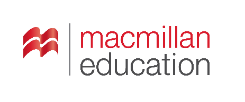 Kryteria oceniania proponowane przez wydawnictwo Macmillan zostały sformułowane zgodnie z założeniami podstawy programowej nauczania języka obcego nowożytnego w szkołach ponadgimnazjalnych* i uwzględniają środki językowe, czytanie, słuchanie, pisanie, mówienie, reagowanie oraz przetwarzanie tekstu. Kryteria obejmują zakres ocen 2–5, nie uwzględniając oceny 1 (niedostateczna) i 6 (celująca). Ocenę celującą otrzymuje uczeń, który wykracza poza wymagania na ocenę bardzo dobrą, zaś uczeń, który nie spełnia wymagań na ocenę dopuszczającą, otrzymuje ocenę niedostateczną. Poniższe kryteria są jedynie propozycją oceniania uczniów. Nauczyciel powinien dostosować je do potrzeb wynikających z możliwości swoich klas oraz do przyjętego w szkole systemu oceniania.* fragmenty wyróżnione szarym tłem dotyczą środków językowych i umiejętności realizowanych w ramach nowej podstawy programowej z 2018 r.KRYTERIA OCENIANIAUNIT 1 Study Helpline UNIT 1 Study Helpline UNIT 1 Study Helpline UNIT 1 Study Helpline UNIT 1 Study Helpline UNIT 1 Study Helpline UNIT 1 Study Helpline Umiejętności uczniaUmiejętności uczniaUmiejętności uczniaUmiejętności uczniaUmiejętności uczniaOcenaOcena23455Środki językoweSłownictwo- słabo zna słownictwo 
w zakresie tematów: CZŁOWIEK: zainteresowaniaDOM: miejsce zamieszkaniaSZKOŁA: przedmioty nauczania, oceny i wymagania, kształcenie pozaszkolne, życie szkołyŻYCIE RODZINNE I TOWARZYSKIE: czynności życia codziennego, formy spędzania czasu wolnegoi z trudem się nim posługuje- częściowo zna słownictwo 
w zakresie tematów: CZŁOWIEK: zainteresowaniaDOM: miejsce zamieszkaniaSZKOŁA: przedmioty nauczania, oceny i wymagania, kształcenie pozaszkolne, życie szkołyŻYCIE RODZINNE I TOWARZYSKIE: czynności życia codziennego, formy spędzania czasu wolnegoi częściowo poprawnie się nim posługuje- dobrze zna słownictwo 
w zakresie tematów: CZŁOWIEK: zainteresowaniaDOM: miejsce zamieszkaniaSZKOŁA: przedmioty nauczania, oceny i wymagania, kształcenie pozaszkolne, życie szkołyŻYCIE RODZINNE I TOWARZYSKIE: czynności życia codziennego, formy spędzania czasu wolnegoi zazwyczaj poprawnie się nim posługuje- bardzo dobrze zna słownictwo w zakresie tematów: CZŁOWIEK: zainteresowaniaDOM: miejsce zamieszkaniaSZKOŁA: przedmioty nauczania, oceny i wymagania, kształcenie pozaszkolne, życie szkołyŻYCIE RODZINNE I TOWARZYSKIE: czynności życia codziennego, formy spędzania czasu wolnegoi z łatwością się nim posługuje- bardzo dobrze zna słownictwo w zakresie tematów: CZŁOWIEK: zainteresowaniaDOM: miejsce zamieszkaniaSZKOŁA: przedmioty nauczania, oceny i wymagania, kształcenie pozaszkolne, życie szkołyŻYCIE RODZINNE I TOWARZYSKIE: czynności życia codziennego, formy spędzania czasu wolnegoi z łatwością się nim posługujeŚrodki językoweGramatyka- słabo zna zasady tworzenia 
i użycia czasu present simple, stosuje je w zdaniach twierdzących, przeczących i pytających, popełniając liczne błędy tworzy krótkie odpowiedzi popełniając błędy- słabo zna zasady tworzenia 
i użycia czasu present continuous, popełniając liczne błędy stosuje je w zdaniach twierdzących, przeczących i pytających- słabo zna zasady tworzenia 
i użycia czasu present perfect simple, i stosuje je w zdaniach twierdzących, przeczących i pytających popełniając liczne błędy- słabo zna zasady tworzenia 
i użycia czasu present perfect continuous, i stosuje je w zdaniach twierdzących, przeczących i pytających popełniając liczne błędy- z trudem rozróżnia czasy present simple, present continuous, present perfect simple, present perfect continuous zależnie od kontekstu, popełnia liczne błędy- słabo zna zasady i używa form bezokolicznika oraz formy gerund, popełniając liczne błędy- częściowo zna zasady tworzenia i użycia czasu present simple, i stosuje je w zdaniach twierdzących, przeczących i pytających popełniając nieliczne błędy, zazwyczaj poprawnie tworzy krótkie odpowiedzi- częściowo zna zasady tworzenia i użycia czasu present continuous, popełniając błędy stosuje je w zdaniach twierdzących, przeczących i pytających- częściowo zna zasady tworzenia i użycia czasu present perfect simple, i stosuje je w zdaniach twierdzących, przeczących i pytających popełniając błędy
- częściowo zna zasady tworzenia i użycia czasu present perfect continuous, i stosuje je w zdaniach twierdzących, przeczących i pytających popełniając błędy - częściowo poprawnie rozróżnia czasy present simple, present continuous, present perfect simple, present perfect continuous  zależnie od kontekstu, popełnia błędy
- częściowo zna zasady i używa form bezokolicznika oraz formy gerund, popełniając błędy- zna zasady tworzenia i użycia czasu present simple, i na ogół poprawnie stosuje je w zdaniach twierdzących, przeczących i pytających, poprawnie tworzy krótkie odpowiedzi- zna zasady tworzenia i użycia czasu present continuous, i na ogół poprawnie stosuje je w zdaniach twierdzących, przeczących i pytających- zna zasady tworzenia i użycia czasu present perfect simple, i na ogół poprawnie stosuje je w zdaniach twierdzących, przeczących i pytających- zna zasady tworzenia i użycia czasu present perfect continuous, i na ogół poprawnie stosuje je w zdaniach twierdzących, przeczących i pytających- zazwyczaj poprawnie rozróżnia czasy present simple, present continuous, present perfect simple, present perfect continuous zależnie od kontekstu, czasami popełnia błędy
- zna zasady i zazwyczaj poprawnie używa form bezokolicznika oraz formy gerund, sporadycznie popełnia błędy- zna zasady tworzenia i użycia czasu present simple, i poprawnie stosuje je w zdaniach twierdzących, przeczących i pytających, poprawnie tworzy krótkie odpowiedzi- zna zasady tworzenia i użycia czasu present continuous, i poprawnie stosuje je w zdaniach twierdzących, przeczących i pytających- zna zasady tworzenia i użycia czasu present perfect simple, i poprawnie stosuje je w zdaniach twierdzących, przeczących i pytających- zna zasady tworzenia i użycia czasu present perfect continuous, i poprawnie stosuje je w zdaniach twierdzących, przeczących i pytających- poprawnie rozróżnia czasy present simple, present continuous, present perfect simple, present perfect continuous zależnie od kontekstu- zna zasady i poprawnie używa form bezokolicznika oraz formy gerund- zna zasady tworzenia i użycia czasu present simple, i poprawnie stosuje je w zdaniach twierdzących, przeczących i pytających, poprawnie tworzy krótkie odpowiedzi- zna zasady tworzenia i użycia czasu present continuous, i poprawnie stosuje je w zdaniach twierdzących, przeczących i pytających- zna zasady tworzenia i użycia czasu present perfect simple, i poprawnie stosuje je w zdaniach twierdzących, przeczących i pytających- zna zasady tworzenia i użycia czasu present perfect continuous, i poprawnie stosuje je w zdaniach twierdzących, przeczących i pytających- poprawnie rozróżnia czasy present simple, present continuous, present perfect simple, present perfect continuous zależnie od kontekstu- zna zasady i poprawnie używa form bezokolicznika oraz formy gerundUmiejętności językoweCzytanie- z trudem określa główną myśl tekstu- z trudem określa główną myśl poszczególnych części tekstu- z trudem znajduje w tekście określone informacje- z trudem określa intencje autora tekstu, popełnia błędy- częściowo poprawnie określa główną myśl tekstu- częściowo poprawnie określa główną myśl poszczególnych części tekstu- częściowo poprawnie znajduje w tekście określone informacje- częściowo poprawnie określa intencje autora tekstu, sporadycznie popełnia błędy- zazwyczaj poprawnie określa główną myśl tekstu- zazwyczaj poprawnie określa główną myśl poszczególnych części tekstu- zazwyczaj poprawnie znajduje w tekście określone informacje- zazwyczaj poprawnie określa intencje autora tekstu- poprawnie określa główną myśl tekstu- poprawnie określa główną myśl poszczególnych części tekstu- poprawnie znajduje w tekście określone informacje - poprawnie określa intencje autora tekstu- poprawnie określa główną myśl tekstu- poprawnie określa główną myśl poszczególnych części tekstu- poprawnie znajduje w tekście określone informacje - poprawnie określa intencje autora tekstuUmiejętności językoweSłuchanie- z trudem określa główną myśl tekstu - z trudem określa główną myśl poszczególnych części tekstu- z trudem znajduje w tekście określone informacje, popełnia błędy- częściowo poprawnie określa główną myśl tekstu - częściowo poprawnie określa główną myśl poszczególnych części tekstu- częściowo poprawnie znajduje w tekście określone informacje, czasami popełnia błędy- zazwyczaj poprawnie określa główną myśl tekstu - zazwyczaj poprawnie określa główną myśl poszczególnych części tekstu- zazwyczaj poprawnie znajduje w tekście określone informacje, czasami popełnia błędy- poprawnie określa główną myśl tekstu- poprawnie określa główną myśl poszczególnych części tekstu- poprawnie znajduje w tekście określone informacje- poprawnie określa główną myśl tekstu- poprawnie określa główną myśl poszczególnych części tekstu- poprawnie znajduje w tekście określone informacjeUmiejętności językowePisanie- z pomocą nauczyciela i wykorzystując podany tekst wzorcowy, opisuje czynności i wydarzenia życia codziennego, popełniając przy tym liczne błędy- z pomocą nauczyciela i wykorzystując podany tekst wzorcowy, przedstawia fakty z przeszłości i teraźniejszości, popełniając przy tym liczne błędy- z pomocą nauczyciela i wykorzystując podany tekst wzorcowy wyraża i uzasadniania swoje opinie, popełniając przy tym liczne błędy- stosuje zasady konstruowania prywatnego e-maila, popełniając przy tym liczne błędy- stosuje formalny i nieformalny styl wypowiedzi popełniając przy tym liczne błędy- z pomocą nauczyciela i wykorzystując podany tekst wzorcowy, opisuje czynności i wydarzenia życia codziennego- z pomocą nauczyciela i wykorzystując podany tekst wzorcowy, przedstawia fakty z przeszłości i teraźniejszości- z pomocą nauczyciela i wykorzystując podany tekst wzorcowy wyraża i uzasadniania swoje opinie- najczęściej poprawnie stosuje zasady konstruowania prywatnego e-maila- najczęściej poprawnie stosuje formalny i nieformalny styl wypowiedzi- samodzielnie, i zazwyczaj poprawnie opisuje czynności i wydarzenia życia codziennego- samodzielnie, i zazwyczaj poprawnie przedstawia fakty z przeszłości i teraźniejszości- samodzielnie, i zazwyczaj poprawnie wyraża i uzasadniania swoje opinie- zazwyczaj poprawnie stosuje zasady konstruowania prywatnego e-maila- zazwyczaj poprawnie stosuje formalny i nieformalny styl wypowiedzi - samodzielnie, poprawnie i z łatwością opisuje czynności i wydarzenia życia codziennego- samodzielnie, poprawnie i z łatwością przedstawia fakty z przeszłości i teraźniejszości- samodzielnie, poprawnie i z łatwością wyraża i uzasadniania swoje opinie- poprawnie stosuje zasady konstruowania prywatnego e-maila- poprawnie i bez trudu stosuje formalny i nieformalny styl wypowiedzi - samodzielnie, poprawnie i z łatwością opisuje czynności i wydarzenia życia codziennego- samodzielnie, poprawnie i z łatwością przedstawia fakty z przeszłości i teraźniejszości- samodzielnie, poprawnie i z łatwością wyraża i uzasadniania swoje opinie- poprawnie stosuje zasady konstruowania prywatnego e-maila- poprawnie i bez trudu stosuje formalny i nieformalny styl wypowiedziUmiejętności językoweMówienie- z pomocą nauczyciela opowiada o wydarzeniach życia codziennego i komentuje je, popełniając przy tym liczne błędy- z pomocą nauczyciela przedstawia fakty z przeszłości
 i teraźniejszości, popełniając przy tym liczne błędy - używając wyuczonych zwrotów, wyraża i uzasadnia swoje opinie, poglądy i uczucia oraz przedstawia opinie innych osób, popełniając przy tym liczne błędy- używając prostych zwrotów opowiada 
o swoich doświadczeniach i doświadczeniach innych osób, popełniając przy tym liczne błędy- używając prostych zwrotów opisuje intencje, marzenia, nadzieje, plany na przyszłość, popełniając przy tym liczne błędy- używając prostych zwrotów przedstawia zalety i wady różnych rozwiązań, poglądów, popełniając przy tym liczne błędy- z pomocą nauczyciela opowiada o wydarzeniach życia codziennego i komentuje je, sporadycznie popełnia błędy- z pomocą nauczyciela przedstawia fakty z przeszłości i teraźniejszości- używając wyuczonych zwrotów, wyraża i uzasadnia swoje opinie, poglądy i uczucia oraz przedstawia opinie innych osób- używając prostych zwrotów opowiada o swoich doświadczeniach i doświadczeniach innych osób- używając prostych zwrotów opisuje intencje, marzenia, nadzieje, plany na przyszłość- używając prostych zwrotów przedstawia zalety i wady różnych rozwiązań, poglądów- samodzielnie i zazwyczaj poprawnie opowiada o wydarzeniach życia codziennego i komentuje je - samodzielnie i zazwyczaj poprawnie przedstawia fakty z przeszłości i teraźniejszości- samodzielnie i zazwyczaj poprawnie wyraża i uzasadnia swoje opinie, poglądy i uczucia oraz przedstawia opinie innych osób- zazwyczaj poprawnie opowiada o swoich doświadczeniach i doświadczeniach innych osób- zazwyczaj poprawnie opisuje intencje, marzenia, nadzieje, plany na przyszłość- zazwyczaj poprawnie przedstawia zalety i wady różnych rozwiązań, poglądów- samodzielnie, poprawnie i z łatwością opowiada o wydarzeniach życia codziennego i komentuje je - samodzielnie, poprawnie i z łatwością przedstawia fakty z przeszłości i teraźniejszości- samodzielnie, poprawnie i z łatwością wyraża i uzasadnia swoje opinie, poglądy i uczucia oraz przedstawia opinie innych osób- swobodnie i poprawnie opowiada o swoich doświadczeniach i doświadczeniach innych osób- swobodnie i poprawnie opisuje intencje, marzenia, nadzieje, plany na przyszłość- swobodnie i poprawnie przedstawia zalety i wady różnych rozwiązań, poglądów- samodzielnie, poprawnie i z łatwością opowiada o wydarzeniach życia codziennego i komentuje je - samodzielnie, poprawnie i z łatwością przedstawia fakty z przeszłości i teraźniejszości- samodzielnie, poprawnie i z łatwością wyraża i uzasadnia swoje opinie, poglądy i uczucia oraz przedstawia opinie innych osób- swobodnie i poprawnie opowiada o swoich doświadczeniach i doświadczeniach innych osób- swobodnie i poprawnie opisuje intencje, marzenia, nadzieje, plany na przyszłość- swobodnie i poprawnie przedstawia zalety i wady różnych rozwiązań, poglądówUmiejętności językoweReagowanie- z pomocą nauczyciela nawiązuje kontakty towarzyskie i prowadzi rozmowę, popełniając przy tym liczne błędy- używając prostych wyrażeń, uzyskuje i przekazuje proste informacje i wyjaśnienia, popełniając przy tym liczne błędy- używając prostych zwrotów wyraża swoje opinie i preferencje, pyta o opinie i preferencje innych osób, popełniając przy tym liczne błędy- z pomocą nauczyciela nawiązuje kontakty towarzyskie i prowadzi rozmowę- używając prostych wyrażeń, uzyskuje i przekazuje proste informacje i wyjaśnienia- używając prostych zwrotów wyraża swoje opinie i preferencje, pyta o opinie i preferencje innych osób- samodzielnie i zazwyczaj poprawnie nawiązuje kontakty towarzyskie i prowadzi rozmowę- samodzielnie i zazwyczaj poprawnie uzyskuje i przekazuje proste informacje i wyjaśnienia- samodzielnie i zazwyczaj poprawnie wyraża swoje opinie i preferencje, pyta o opinie i preferencje innych osób- samodzielnie, poprawnie i z łatwością nawiązuje kontakty towarzyskie i prowadzi rozmowę- samodzielnie, poprawnie i z łatwością uzyskuje i przekazuje proste informacje i wyjaśnienia- precyzyjnie i z łatwością wyraża swoje opinie i preferencje, pyta o opinie i preferencje innych osób- samodzielnie, poprawnie i z łatwością nawiązuje kontakty towarzyskie i prowadzi rozmowę- samodzielnie, poprawnie i z łatwością uzyskuje i przekazuje proste informacje i wyjaśnienia- precyzyjnie i z łatwością wyraża swoje opinie i preferencje, pyta o opinie i preferencje innych osóbUmiejętności językowePrzetwarzanie tekstu- z pomocą nauczyciela przekazuje w j. angielskim informacje zawarte w materiałach wizualnych,  tekstach pisanych i słuchanych popełniając przy tym liczne błędy- z trudem i popełniając liczne błędy przedstawia publicznie w języku angielskim wcześniej przygotowany materiał (prezentację)- z pomocą nauczyciela przekazuje w j. angielskim informacje zawarte w materiałach wizualnych,  tekstach pisanych i słuchanych- częściowo poprawnie przedstawia publicznie w języku angielskim wcześniej przygotowany materiał (prezentację)- samodzielnie i zazwyczaj poprawnie przekazuje w j. angielskim informacje zawarte w materiałach wizualnych, tekstach pisanych i słuchanych- z pomocą nauczyciela rozwija wypowiedź pisemną na podstawie notatek- dość swobodnie i zazwyczaj poprawnie przedstawia publicznie w języku angielskim wcześniej przygotowany materiał (prezentację)- samodzielnie, poprawnie i z łatwością przekazuje w j. angielskim informacje zawarte w materiałach wizualnych, tekstach pisanych i słuchanych- samodzielnie, poprawnie i z łatwością rozwija wypowiedź pisemną na podstawie notatek- poprawnie i swobodnie przedstawia publicznie w języku angielskim wcześniej przygotowany materiał (prezentację)- samodzielnie, poprawnie i z łatwością przekazuje w j. angielskim informacje zawarte w materiałach wizualnych, tekstach pisanych i słuchanych- samodzielnie, poprawnie i z łatwością rozwija wypowiedź pisemną na podstawie notatek- poprawnie i swobodnie przedstawia publicznie w języku angielskim wcześniej przygotowany materiał (prezentację)Umiejętności językoweInne- z pomocą nauczyciela wykorzystuje techniki samodzielnej pracy nad językiem (korzystanie ze słownika, poprawianie błędów)- z pomocą nauczyciela stosuje strategie komunikacyjne (domyślanie się znaczenia wyrazów z kontekstu) i kompensacyjne (definicje, parafraza) popełniając przy tym błędy- posiada bardzo ograniczoną świadomość językowa- częściowo poprawnie wykorzystuje techniki samodzielnej pracy nad językiem (korzystanie ze słownika, poprawianie błędów)- z pomocą nauczyciela stosuje strategie komunikacyjne (domyślanie się znaczenia wyrazów z kontekstu) i kompensacyjne (definicje, parafraza)- posiada ograniczoną świadomość językowa- samodzielnie i zazwyczaj poprawnie wykorzystuje techniki samodzielnej pracy nad językiem (korzystanie ze słownika, poprawianie błędów)- samodzielnie i zazwyczaj poprawnie stosuje strategie komunikacyjne (domyślanie się znaczenia wyrazów 
z kontekstu) i kompensacyjne (definicje, parafraza)- posiada dobrą świadomość językową- poprawnie, samodzielnie i z łatwością wykorzystuje techniki samodzielnej pracy nad językiem (korzystanie ze słownika, poprawianie błędów)- samodzielnie i swobodnie stosuje strategie komunikacyjne (domyślanie się znaczenia wyrazów 
z kontekstu) i kompensacyjne (definicje, parafraza)- posiada bardzo dobrą świadomość językową- poprawnie, samodzielnie i z łatwością wykorzystuje techniki samodzielnej pracy nad językiem (korzystanie ze słownika, poprawianie błędów)- samodzielnie i swobodnie stosuje strategie komunikacyjne (domyślanie się znaczenia wyrazów 
z kontekstu) i kompensacyjne (definicje, parafraza)- posiada bardzo dobrą świadomość językowąUNIT 2 Nine to five UNIT 2 Nine to five UNIT 2 Nine to five UNIT 2 Nine to five UNIT 2 Nine to five UNIT 2 Nine to five UNIT 2 Nine to five Umiejętności uczniaUmiejętności uczniaUmiejętności uczniaUmiejętności uczniaUmiejętności uczniaOcenaOcena23455Środki językoweSłownictwo- słabo zna słownictwo 
w zakresie tematów: PRACA: zawody i związane z nimi czynności, warunki pracy i zatrudnienia, rynek pracy, praca dorywcza
ŻYCIE RODZINNE I TOWARZYSKIE: członkowie rodziny, czynności życia codziennego, formy spędzania czasu wolnego i z trudem się nim posługuje- częściowo zna słownictwo 
w zakresie tematów:PRACA: zawody i związane z nimi czynności, warunki pracy i zatrudnienia, rynek pracy, praca dorywcza
ŻYCIE RODZINNE I TOWARZYSKIE: członkowie rodziny, czynności życia codziennego, formy spędzania czasu wolnegoi częściowo poprawnie się nim posługuje- dobrze zna słownictwo 
w zakresie tematów: PRACA: zawody i związane z nimi czynności, warunki pracy i zatrudnienia, rynek pracy, praca dorywcza
ŻYCIE RODZINNE I TOWARZYSKIE: członkowie rodziny, czynności życia codziennego, formy spędzania czasu wolnego i zazwyczaj poprawnie się nim posługuje- bardzo dobrze zna słownictwo w zakresie tematów: PRACA: zawody i związane z nimi czynności, warunki pracy i zatrudnienia, rynek pracy, praca dorywcza
ŻYCIE RODZINNE I TOWARZYSKIE: członkowie rodziny, czynności życia codziennego, formy spędzania czasu wolnego i z łatwością się nim posługuje- bardzo dobrze zna słownictwo w zakresie tematów: PRACA: zawody i związane z nimi czynności, warunki pracy i zatrudnienia, rynek pracy, praca dorywcza
ŻYCIE RODZINNE I TOWARZYSKIE: członkowie rodziny, czynności życia codziennego, formy spędzania czasu wolnego i z łatwością się nim posługujeŚrodki językoweGramatyka- słabo zna zasady tworzenia 
i użycia czasu past simple, i stosuje je w zdaniach twierdzących, przeczących i pytających popełniając liczne błędy- słabo zna zasady tworzenia 
i użycia czasu past continuous, i stosuje je w zdaniach twierdzących, przeczących i pytających popełniając liczne błędy- częściowo zna zasady tworzenia i użycia czasu past perfect simple i stosuje je w zdaniach twierdzących, przeczących i pytających, popełnia liczne błędy - częściowo zna zasady tworzenia i użycia czasu past perfect continuous i stosuje je w zdaniach twierdzących, przeczących i pytających, popełnia liczne błędy- rozróżniając czasy past simple, past continuous,  past perfect simple i past perfect continuous, zależnie od kontekstu, popełnia liczne błędy- częściowo zna zasady tworzenia i użycia czasu past simple, i stosuje je w zdaniach twierdzących, przeczących i pytających popełniając błędy
- częściowo zna zasady tworzenia i użycia czasu past continuous, i stosuje je w zdaniach twierdzących, przeczących i pytających popełniając błędy - częściowo zna zasady tworzenia i użycia czasu past perfect simple i stosuje je w zdaniach twierdzących, przeczących i pytających, czasami popełnia błędy 
- częściowo zna zasady tworzenia i użycia czasu past perfect continuous i stosuje je w zdaniach twierdzących, przeczących i pytających, czasami popełnia błędy
- rozróżnia czasy past simple, past continuous,  past perfect simple i past perfect continuous, zależnie od kontekstu, popełnia błędy

- zna zasady tworzenia i użycia czasu past simple, i na ogół poprawnie stosuje je w zdaniach twierdzących, przeczących i pytających- zna zasady tworzenia i użycia czasu past continuous, i na ogół poprawnie stosuje je w zdaniach twierdzących, przeczących i pytających- zna zasady tworzenia i użycia czasu past perfect simple i na ogół poprawnie stosuje je w zdaniach twierdzących, przeczących i pytających
- zna zasady tworzenia i użycia czasu past perfect continuous i na ogół poprawnie stosuje je w zdaniach twierdzących, przeczących i pytających
- zazwyczaj poprawnie rozróżnia czasy past simple, past continuous,  past perfect simple i past perfect continuous, zależnie od kontekstu, czasami popełnia błędy
- zna zasady tworzenia i użycia czasu past simple, i poprawnie stosuje je w zdaniach twierdzących, przeczących i pytających- zna zasady tworzenia i użycia czasu past continuous, i poprawnie stosuje je w zdaniach twierdzących, przeczących i pytających- zna zasady tworzenia i użycia czasu past perfect simple i poprawnie stosuje je w zdaniach twierdzących, przeczących i pytających
- zna zasady tworzenia i użycia czasu past perfect continuous i poprawnie stosuje je w zdaniach twierdzących, przeczących i pytających
- poprawnie rozróżnia czasy past simple, past continuous, past perfect simple i past perfect continuous, zależnie od kontekstu
- zna zasady tworzenia i użycia czasu past simple, i poprawnie stosuje je w zdaniach twierdzących, przeczących i pytających- zna zasady tworzenia i użycia czasu past continuous, i poprawnie stosuje je w zdaniach twierdzących, przeczących i pytających- zna zasady tworzenia i użycia czasu past perfect simple i poprawnie stosuje je w zdaniach twierdzących, przeczących i pytających
- zna zasady tworzenia i użycia czasu past perfect continuous i poprawnie stosuje je w zdaniach twierdzących, przeczących i pytających
- poprawnie rozróżnia czasy past simple, past continuous, past perfect simple i past perfect continuous, zależnie od kontekstu
Umiejętności językoweCzytanie- z trudem określa główną myśl tekstu- z trudem określa główną myśl poszczególnych części tekstu- z trudem znajduje w tekście określone informacje- częściowo poprawnie określa główną myśl tekstu- częściowo poprawnie określa główną myśl poszczególnych części tekstu- częściowo poprawnie znajduje w tekście określone informacje- zazwyczaj poprawnie określa główną myśl tekstu- zazwyczaj poprawnie określa główną myśl poszczególnych części tekstu- zazwyczaj poprawnie znajduje w tekście określone informacje- poprawnie określa główną myśl tekstu- poprawnie określa główną myśl poszczególnych części tekstu- poprawnie znajduje w tekście określone informacje - poprawnie określa główną myśl tekstu- poprawnie określa główną myśl poszczególnych części tekstu- poprawnie znajduje w tekście określone informacje Umiejętności językoweSłuchanie- z trudem określa główną myśl tekstu - z trudem określa główną myśl poszczególnych części tekstu- z trudem znajduje w tekście określone informacje, czasami popełnia błędy - z trudem określa intencje nadawcy tekstu- częściowo poprawnie określa główną myśl tekstu - częściowo poprawnie określa główną myśl poszczególnych części tekstu- częściowo poprawnie znajduje w tekście określone informacje, czasami popełnia błędy - częściowo poprawnie określa intencje nadawcy tekstu- zazwyczaj poprawnie określa główną myśl tekstu - zazwyczaj poprawnie określa główną myśl poszczególnych części tekstu- zazwyczaj poprawnie znajduje w tekście określone informacje, czasami popełnia błędy - zazwyczaj poprawnie określa intencje nadawcy tekstu- poprawnie określa główną myśl tekstu- poprawnie określa główną myśl poszczególnych części tekstu- poprawnie znajduje w tekście określone informacje- poprawnie określa intencje nadawcy tekstu - poprawnie określa główną myśl tekstu- poprawnie określa główną myśl poszczególnych części tekstu- poprawnie znajduje w tekście określone informacje- poprawnie określa intencje nadawcy tekstu Umiejętności językowePisanie- przedstawia fakty z przeszłości
 i teraźniejszości popełniając przy tym liczne błędy
- z pomocą nauczyciela i wykorzystując podany tekst wzorcowy, opisuje zjawiska i czynności oraz wydarzenia życia codziennego popełniając przy tym liczne błędy
- z pomocą nauczyciela relacjonuje wydarzenia z przeszłości popełniając przy tym liczne błędy- z pomocą nauczyciela opisuje doświadczenia swoje i innych osób popełniając przy tym liczne błędy- z pomocą nauczyciela i wykorzystując podany tekst wzorcowy wyraża i uzasadniania swoje opinie popełniając przy tym liczne błędy- częściowo poprawnie przedstawia fakty z przeszłości
 i teraźniejszości
- z pomocą nauczyciela i wykorzystując podany tekst wzorcowy, opisuje zjawiska i czynności oraz wydarzenia życia codziennego 
- z pomocą nauczyciela relacjonuje wydarzenia z przeszłości- z pomocą nauczyciela opisuje doświadczenia swoje i innych osób - z pomocą nauczyciela i wykorzystując podany tekst wzorcowy wyraża i uzasadniania swoje opinie- zazwyczaj poprawnie przedstawia fakty z przeszłości i teraźniejszości- zazwyczaj poprawnie opisuje zjawiska, czynności oraz wydarzenia życia codziennego- zazwyczaj poprawnie relacjonuje wydarzenia z przeszłości- zazwyczaj poprawnie opisuje doświadczenia swoje i innych osób- zazwyczaj poprawnie wyraża i uzasadniania swoje opinie- z pomocą nauczyciela stosuje zasady konstruowania rozprawki - zazwyczaj poprawnie stosuje formalny i nieformalny styl wypowiedzi- samodzielnie, poprawnie i z łatwością przedstawia fakty z przeszłości i teraźniejszości- samodzielnie, poprawnie i z łatwością opisuje zjawiska, czynności oraz wydarzenia życia codziennego- samodzielnie, poprawnie i z łatwością relacjonuje wydarzenia z przeszłości- samodzielnie, poprawnie i z łatwością opisuje doświadczenia swoje i innych osób- samodzielnie, poprawnie i z łatwością wyraża i uzasadniania swoje opinie- samodzielnie i poprawnie stosuje zasady konstruowania rozprawki- poprawnie i bez trudu stosuje formalny i nieformalny styl wypowiedzi- samodzielnie, poprawnie i z łatwością przedstawia fakty z przeszłości i teraźniejszości- samodzielnie, poprawnie i z łatwością opisuje zjawiska, czynności oraz wydarzenia życia codziennego- samodzielnie, poprawnie i z łatwością relacjonuje wydarzenia z przeszłości- samodzielnie, poprawnie i z łatwością opisuje doświadczenia swoje i innych osób- samodzielnie, poprawnie i z łatwością wyraża i uzasadniania swoje opinie- samodzielnie i poprawnie stosuje zasady konstruowania rozprawki- poprawnie i bez trudu stosuje formalny i nieformalny styl wypowiedziUmiejętności językoweMówienie- z pomocą nauczyciela opisuje czynności, opowiada o wydarzeniach życia codziennego i komentuje je, popełniając przy tym liczne błędy- używając podstawowego słownictwa przedstawia fakty i relacjonuje wydarzenia z przeszłości popełniając przy tym liczne błędy- używając prostych zwrotów wyraża i uzasadnia swoje opinie i poglądy popełniając przy tym liczne błędy- z pomocą nauczyciela opisuje plany na przyszłość popełniając przy tym liczne błędy- z pomocą nauczyciela opisuje czynności, opowiada o wydarzeniach życia codziennego i komentuje je, sporadycznie popełnia błędy- używając podstawowego słownictwa przedstawia fakty i relacjonuje wydarzenia z przeszłości- używając prostych zwrotów wyraża i uzasadnia swoje opinie i poglądy - z pomocą nauczyciela opisuje plany na przyszłość- zazwyczaj poprawnie opisuje czynności, opowiada o wydarzeniach życia codziennego i komentuje je- zazwyczaj poprawnie przedstawia fakty i relacjonuje wydarzenia z przeszłości- zazwyczaj poprawnie wyraża i uzasadnia swoje opinie i poglądy na temat zatrudnienia, rynku pracy- zazwyczaj poprawnie opisuje plany na przyszłość- samodzielnie, poprawnie i z łatwością opisuje czynności, opowiada o wydarzeniach życia codziennego i komentuje je- samodzielnie, poprawnie i z łatwością przedstawia fakty i relacjonuje wydarzenia z przeszłości- samodzielnie, poprawnie i z łatwością wyraża i uzasadnia swoje opinie i poglądy na temat zatrudnienia, rynku pracy- samodzielnie, poprawnie i z łatwością opisuje plany na przyszłość- samodzielnie, poprawnie i z łatwością opisuje czynności, opowiada o wydarzeniach życia codziennego i komentuje je- samodzielnie, poprawnie i z łatwością przedstawia fakty i relacjonuje wydarzenia z przeszłości- samodzielnie, poprawnie i z łatwością wyraża i uzasadnia swoje opinie i poglądy na temat zatrudnienia, rynku pracy- samodzielnie, poprawnie i z łatwością opisuje plany na przyszłośćUmiejętności językoweReagowanie- z pomocą nauczyciela, używając prostych wyrażeń, uzyskuje i przekazuje informacje popełniając przy tym liczne błędy - z pomocą nauczyciela wyraża opinie i preferencje, pyta o opinie innych, popełniając przy tym liczne błędy- używając prostych wyrażeń, uzyskuje i przekazuje informacje - wyraża opinie i preferencje, pyta o opinie innych, sporadycznie popełnia błędy- zazwyczaj poprawnie uzyskuje i przekazuje informacje  - zazwyczaj poprawnie wyraża swoje opinie i preferencje, pyta o opinie i preferencje innych osób- samodzielnie, poprawnie i z łatwością uzyskuje i przekazuje informacje  - precyzyjnie i z łatwością wyraża swoje opinie 
i preferencje, pyta o opinie i preferencje innych osób- samodzielnie, poprawnie i z łatwością uzyskuje i przekazuje informacje  - precyzyjnie i z łatwością wyraża swoje opinie 
i preferencje, pyta o opinie i preferencje innych osóbUmiejętności językowePrzetwarzanie tekstu- z pomocą nauczyciela przekazuje w j. angielskim informacje zawarte w materiałach wizualnych, tekstach audio i tekstach pisanych, popełniając przy tym liczne błędy- z trudem i popełniając liczne błędy przedstawia publicznie w języku angielskim wcześniej przygotowany materiał (prezentację)- z pomocą nauczyciela przekazuje w j. angielskim informacje zawarte w materiałach wizualnych, tekstach audio i tekstach pisanych- częściowo poprawnie przedstawia publicznie w języku angielskim wcześniej przygotowany materiał (prezentację)- zazwyczaj poprawnie przekazuje w j. angielskim informacje zawarte w materiałach wizualnych, tekstach audio i tekstach pisanych- z pomocą nauczyciela rozwija treść rozprawki na podstawie notatek, sporadycznie popełnia błędy - z pomocą nauczyciela rozwija nagłówki prasowe, sporadycznie popełnia błędy- z pomocą nauczyciela rozwija wypowiedź ustną na podstawie notatek, sporadycznie popełnia błędy- dość swobodnie i zazwyczaj poprawnie przedstawia publicznie w języku angielskim wcześniej przygotowany materiał (prezentację)- samodzielnie, poprawnie i z łatwością przekazuje w j. angielskim informacje zawarte w materiałach wizualnych, tekstach audio i tekstach pisanych- swobodnie i poprawnie rozwija treść rozprawki na podstawie notatek- swobodnie i poprawnie rozwija nagłówki prasowe- swobodnie i poprawnie rozwija wypowiedź ustną na podstawie notatek- poprawnie i swobodnie przedstawia publicznie w języku angielskim wcześniej przygotowany materiał (prezentację)- samodzielnie, poprawnie i z łatwością przekazuje w j. angielskim informacje zawarte w materiałach wizualnych, tekstach audio i tekstach pisanych- swobodnie i poprawnie rozwija treść rozprawki na podstawie notatek- swobodnie i poprawnie rozwija nagłówki prasowe- swobodnie i poprawnie rozwija wypowiedź ustną na podstawie notatek- poprawnie i swobodnie przedstawia publicznie w języku angielskim wcześniej przygotowany materiał (prezentację)Umiejętności językoweInne- z pomocą nauczyciela wykorzystuje techniki samodzielnej pracy nad językiem (korzystanie ze słownika, poprawianie błędów, prowadzenie notatek)- z pomocą nauczyciela stosuje strategie komunikacyjne (domyślanie się znaczenia wyrazów z kontekstu) i kompensacyjne (definicje, parafraza), sporadycznie popełnia błędy- częściowo poprawnie wykorzystuje techniki samodzielnej pracy nad językiem (korzystanie ze słownika, poprawianie błędów, prowadzenie notatek)- z pomocą nauczyciela stosuje strategie komunikacyjne (domyślanie się znaczenia wyrazów z kontekstu) i kompensacyjne (definicje, parafraza)- zazwyczaj poprawnie wykorzystuje techniki samodzielnej pracy nad językiem (korzystanie ze słownika, poprawianie błędów, prowadzenie notatek) - zazwyczaj poprawnie stosuje strategie komunikacyjne (domyślanie się znaczenia wyrazów z kontekstu) i kompensacyjne (definicje, parafraza)- samodzielnie i poprawnie wykorzystuje techniki samodzielnej pracy nad językiem (korzystanie ze słownika, poprawianie błędów, prowadzenie notatek) - samodzielnie i poprawnie stosuje strategie komunikacyjne (domyślanie się znaczenia wyrazów z kontekstu) i kompensacyjne (definicje, parafraza)- samodzielnie i poprawnie wykorzystuje techniki samodzielnej pracy nad językiem (korzystanie ze słownika, poprawianie błędów, prowadzenie notatek) - samodzielnie i poprawnie stosuje strategie komunikacyjne (domyślanie się znaczenia wyrazów z kontekstu) i kompensacyjne (definicje, parafraza)UNIT 3 On the move UNIT 3 On the move UNIT 3 On the move UNIT 3 On the move UNIT 3 On the move UNIT 3 On the move Umiejętności uczniaUmiejętności uczniaUmiejętności uczniaUmiejętności uczniaUmiejętności uczniaOcenaOcena23455Środki językoweSłownictwo- słabo zna słownictwo w zakresie tematów: PODRÓŻOWANIE: wycieczki
NAUKA I TECHNIKA: odkrycia naukowe, wynalazki, awarie, wypadki, technologie informacyjno-komunikacyjnei z trudem się nim posługuje- częściowo zna słownictwo w zakresie tematów: PODRÓŻOWANIE: wycieczki
NAUKA I TECHNIKA: odkrycia naukowe, wynalazki, awarie, wypadki, technologie informacyjno-komunikacyjnei częściowo poprawnie się nim posługuje- dobrze zna słownictwo w zakresie tematów: PODRÓŻOWANIE: wycieczki
NAUKA I TECHNIKA: odkrycia naukowe, wynalazki, awarie, wypadki, technologie informacyjno-komunikacyjnei zazwyczaj poprawnie się nim posługuje- bardzo dobrze zna słownictwo w zakresie tematów: PODRÓŻOWANIE: wycieczki
NAUKA I TECHNIKA: odkrycia naukowe, wynalazki, awarie, wypadki, technologie informacyjno-komunikacyjnei z łatwością się nim posługuje- bardzo dobrze zna słownictwo w zakresie tematów: PODRÓŻOWANIE: wycieczki
NAUKA I TECHNIKA: odkrycia naukowe, wynalazki, awarie, wypadki, technologie informacyjno-komunikacyjnei z łatwością się nim posługujeŚrodki językoweGramatyka- słabo zna zasady tworzenia i używa form be going to w odniesieniu do przyszłości,  popełnia liczne błędy- słabo zna zasady tworzenia i użycia czasu present continuous w odniesieniu do przyszłości  i stosuje je w zdaniach twierdzących, przeczących i pytających, popełnia liczne błędy - słabo zna zasady tworzenia i użycia czasu present simple w odniesieniu do przyszłości i stosuje je w zdaniach twierdzących, przeczących i pytających, popełnia liczne błędy
- słabo zna zasady tworzenia i użycia czasu future simple i stosuje je w zdaniach twierdzących, przeczących i pytających, popełnia liczne błędy
- słabo zna zasady tworzenia i użycia czasu future continuous i stosuje je w zdaniach twierdzących, przeczących i pytających, popełnia liczne błędy
- słabo zna zasady tworzenia i użycia czasu future perfect simple i stosuje je w zdaniach twierdzących, przeczących i pytających, popełnia liczne błędy
- słabo zna zasady tworzenia i użycia czasu future perfect continuous i stosuje je w zdaniach twierdzących, przeczących i pytających, popełnia liczne błędy- częściowo zna zasady tworzenia i używa form be going to w odniesieniu do przyszłości,  popełnia błędy- częściowo zna zasady tworzenia i użycia czasu present continuous w odniesieniu do przyszłości  i stosuje je w zdaniach twierdzących, przeczących i pytających, popełnia błędy - częściowo zna zasady tworzenia i użycia czasu present simple w odniesieniu do przyszłości i stosuje je w zdaniach twierdzących, przeczących i pytających popełnia błędy
- częściowo zna zasady tworzenia i użycia czasu future simple i stosuje je w zdaniach twierdzących, przeczących i pytających, popełnia błędy
- częściowo zna zasady tworzenia i użycia czasu future continuous i stosuje je w zdaniach twierdzących, przeczących i pytających, popełnia błędy
- częściowo zna zasady tworzenia i użycia czasu future perfect simple i stosuje je w zdaniach twierdzących, przeczących i pytających popełnia błędy
- częściowo zna zasady tworzenia i użycia czasu future perfect continuous i stosuje je w zdaniach twierdzących, przeczących i pytających popełnia błędy- zna zasady tworzenia i zazwyczaj poprawnie używa form be going to w odniesieniu do przyszłości  - zna zasady tworzenia i użycia czasu present continuous w odniesieniu do przyszłości  i na ogół poprawnie stosuje je w zdaniach twierdzących, przeczących i pytających - zna zasady tworzenia i użycia czasu present simple 
w odniesieniu do przyszłości i na ogół poprawnie stosuje je w zdaniach twierdzących, przeczących
 i pytających
- zna zasady tworzenia i użycia czasu future simple 
i na ogół poprawnie stosuje je w zdaniach twierdzących, przeczących i pytających
- zna zasady tworzenia i użycia czasu future continuous i na ogół poprawnie stosuje je w zdaniach twierdzących, przeczących i pytających
- zna zasady tworzenia i użycia czasu future perfect simple i na ogół poprawnie stosuje je w zdaniach twierdzących, przeczących i pytających
- zna zasady tworzenia i użycia czasu future perfect continuous i na ogół poprawnie stosuje je w zdaniach twierdzących, przeczących i pytających- zna zasady tworzenia i poprawnie używa form be be going to w odniesieniu do przyszłości  - zna zasady tworzenia i użycia czasu present continuous w odniesieniu do przyszłości i poprawnie stosuje je w zdaniach twierdzących, przeczących i pytających - zna zasady tworzenia i użycia czasu present simple 
w odniesieniu do przyszłości i poprawnie stosuje 
je w zdaniach twierdzących, przeczących i pytających
- zna zasady tworzenia i użycia czasu future simple 
i poprawnie stosuje je w zdaniach twierdzących, przeczących i pytających
- zna zasady tworzenia i użycia czasu future continuous i poprawnie stosuje je w zdaniach twierdzących, przeczących i pytających
- zna zasady tworzenia i użycia czasu future perfect simple i poprawnie stosuje je w zdaniach twierdzących, przeczących i pytających
- zna zasady tworzenia i użycia czasu future perfect continuous i poprawnie stosuje je w zdaniach twierdzących, przeczących i pytających- zna zasady tworzenia i poprawnie używa form be be going to w odniesieniu do przyszłości  - zna zasady tworzenia i użycia czasu present continuous w odniesieniu do przyszłości i poprawnie stosuje je w zdaniach twierdzących, przeczących i pytających - zna zasady tworzenia i użycia czasu present simple 
w odniesieniu do przyszłości i poprawnie stosuje 
je w zdaniach twierdzących, przeczących i pytających
- zna zasady tworzenia i użycia czasu future simple 
i poprawnie stosuje je w zdaniach twierdzących, przeczących i pytających
- zna zasady tworzenia i użycia czasu future continuous i poprawnie stosuje je w zdaniach twierdzących, przeczących i pytających
- zna zasady tworzenia i użycia czasu future perfect simple i poprawnie stosuje je w zdaniach twierdzących, przeczących i pytających
- zna zasady tworzenia i użycia czasu future perfect continuous i poprawnie stosuje je w zdaniach twierdzących, przeczących i pytającychUmiejętności językoweCzytanie- z trudem określa główną myśl tekstu- z trudem określa główną myśl poszczególnych części tekstu- z trudem znajduje w tekście określone informacje- z trudem rozpoznaje związki pomiędzy poszczególnymi częściami tekstu- częściowo poprawnie określa główną myśl tekstu- częściowo poprawnie określa główną myśl poszczególnych części tekstu- częściowo poprawnie znajduje w tekście określone informacje- częściowo poprawnie rozpoznaje związki pomiędzy poszczególnymi częściami tekstu- zazwyczaj poprawnie określa główną myśl tekstu- zazwyczaj poprawnie określa główną myśl poszczególnych części tekstu- zazwyczaj poprawnie znajduje w tekście określone informacje - zazwyczaj poprawnie rozpoznaje związki pomiędzy poszczególnymi częściami tekstu- poprawnie określa główną myśl tekstu- poprawnie określa główną myśl poszczególnych części tekstu- poprawnie znajduje w tekście określone informacje - poprawnie rozpoznaje związki pomiędzy poszczególnymi częściami tekstu- poprawnie określa główną myśl tekstu- poprawnie określa główną myśl poszczególnych części tekstu- poprawnie znajduje w tekście określone informacje - poprawnie rozpoznaje związki pomiędzy poszczególnymi częściami tekstuUmiejętności językoweSłuchanie- z trudem znajduje w tekście określone informacje- z trudem określa kontekst wypowiedzi- z trudem określa intencje nadawcy tekstu- częściowo poprawnie znajduje w tekście określone informacje- częściowo poprawnie określa kontekst wypowiedzi- częściowo poprawnie określa intencje nadawcy tekstu- zazwyczaj poprawnie znajduje w tekście określone informacje- zazwyczaj poprawnie określa kontekst wypowiedzi- zazwyczaj poprawnie określa intencje nadawcy tekstu- poprawnie znajduje w tekście określone informacje- poprawnie określa kontekst wypowiedzi- poprawnie określa intencje nadawcy tekstu - poprawnie znajduje w tekście określone informacje- poprawnie określa kontekst wypowiedzi- poprawnie określa intencje nadawcy tekstu Umiejętności językowePisanie- z pomocą nauczyciela opisuje ludzi, przedmioty, zjawiska i czynności popełniając przy tym liczne błędy - z pomocą nauczyciela i wykorzystując podany tekst wzorcowy przedstawia fakty z przeszłości i teraźniejszości popełniając przy tym liczne błędy- z pomocą nauczyciela i wykorzystując podany tekst wzorcowy relacjonuje wydarzenia z przeszłości popełniając przy tym liczne błędy- z pomocą nauczyciela i wykorzystując podany tekst wyraża i uzasadnia swoje opinie- z pomocą nauczyciela wyraża przypuszczenia dotyczące przyszłości popełniając przy tym liczne błędy- z pomocą nauczyciela stosuje zasady konstruowania opowiadania popełniając przy tym liczne błędy- z pomocą nauczyciela opisuje ludzi, przedmioty, zjawiska i czynności- z pomocą nauczyciela i wykorzystując podany tekst wzorcowy przedstawia fakty z przeszłości i teraźniejszości- z pomocą nauczyciela i wykorzystując podany tekst wzorcowy relacjonuje wydarzenia z przeszłości- z pomocą nauczyciela wyraża i uzasadnia swoje opinie- z pomocą nauczyciela wyraża przypuszczenia dotyczące przyszłości- z pomocą nauczyciela stosuje zasady konstruowania opowiadania- samodzielnie i zazwyczaj poprawnie opisuje ludzi, przedmioty, zjawiska i czynności- samodzielnie i zazwyczaj poprawnie przedstawia fakty z przeszłości i teraźniejszości- samodzielnie i zazwyczaj poprawnie relacjonuje wydarzenia z przeszłości- samodzielnie i zazwyczaj poprawnie wyraża i uzasadnia swoje opinie - samodzielnie i zazwyczaj poprawnie wyraża przypuszczenia dotyczące przyszłości- samodzielnie i zazwyczaj poprawnie stosuje zasady konstruowania opowiadania- samodzielnie i zazwyczaj poprawnie stosuje formalny lub nieformalny styl - samodzielnie, poprawnie i z łatwością opisuje ludzi, przedmioty, zjawiska i czynności- samodzielnie, poprawnie i z łatwością przedstawia fakty z przeszłości i teraźniejszości- samodzielnie, poprawnie i z łatwością relacjonuje wydarzenia z przeszłości- samodzielnie, poprawnie i z łatwością wyraża i uzasadnia swoje opinie - samodzielnie, poprawnie i z łatwością wyraża przypuszczenia dotyczące przyszłości- samodzielnie i poprawnie stosuje zasady konstruowania opowiadania- samodzielnie i poprawnie stosuje formalny lub nieformalny styl - samodzielnie, poprawnie i z łatwością opisuje ludzi, przedmioty, zjawiska i czynności- samodzielnie, poprawnie i z łatwością przedstawia fakty z przeszłości i teraźniejszości- samodzielnie, poprawnie i z łatwością relacjonuje wydarzenia z przeszłości- samodzielnie, poprawnie i z łatwością wyraża i uzasadnia swoje opinie - samodzielnie, poprawnie i z łatwością wyraża przypuszczenia dotyczące przyszłości- samodzielnie i poprawnie stosuje zasady konstruowania opowiadania- samodzielnie i poprawnie stosuje formalny lub nieformalny styl Umiejętności językoweMówienie- z pomocą nauczyciela opisuje zjawiska i czynności popełniając przy tym liczne błędy- z pomocą nauczyciela opisuje wydarzenia życia codziennego popełniając przy tym liczne błędy- z pomocą nauczyciela relacjonuje wydarzenia z przeszłości popełniając przy tym liczne błędy- używając podstawowego słownictwa wyraża przypuszczenia dotyczące przyszłości popełniając przy tym błędy- używając podstawowego słownictwa opisuje intencje, marzenia, nadzieje i plany na przyszłość popełniając przy tym błędy- używając prostych zwrotów, wyraża i uzasadnia swoje opinie oraz przedstawia opinie innych osób popełniając przy tym liczne błędy- z pomocą nauczyciela opisuje zjawiska i czynności- z pomocą nauczyciela opisuje wydarzenia życia codziennego- z pomocą nauczyciela relacjonuje wydarzenia z przeszłości- używając podstawowego słownictwa wyraża przypuszczenia dotyczące przyszłości- używając podstawowego słownictwa opisuje intencje, marzenia, nadzieje i plany na przyszłość- używając prostych zwrotów, wyraża i uzasadnia swoje opinie oraz przedstawia opinie innych osób- samodzielnie i zazwyczaj poprawnie opisuje zjawiska i czynności- samodzielnie i zazwyczaj poprawnie opisuje wydarzenia życia codziennego - samodzielnie i zazwyczaj poprawnie relacjonuje wydarzenia z przeszłości- samodzielnie i zazwyczaj poprawnie wyraża przypuszczenia dotyczące przyszłości- samodzielnie i zazwyczaj poprawnie opisuje intencje, marzenia, nadzieje i plany na przyszłość- samodzielnie i zazwyczaj poprawnie wyraża i uzasadnia swoje opinie oraz przedstawia opinie innych osób
- samodzielnie, poprawnie i z łatwością opisuje zjawiska i czynności- samodzielnie, poprawnie i z łatwością opisuje wydarzenia życia codziennego - samodzielnie, poprawnie i z łatwością relacjonuje wydarzenia z przeszłości- samodzielnie, poprawnie i z łatwością wyraża przypuszczenia dotyczące przyszłości- samodzielnie, poprawnie i z łatwością opisuje intencje, marzenia, nadzieje i plany na przyszłość- samodzielnie, poprawnie i z łatwością wyraża i uzasadnia swoje opinie oraz przedstawia opinie innych osób- samodzielnie, poprawnie i z łatwością opisuje zjawiska i czynności- samodzielnie, poprawnie i z łatwością opisuje wydarzenia życia codziennego - samodzielnie, poprawnie i z łatwością relacjonuje wydarzenia z przeszłości- samodzielnie, poprawnie i z łatwością wyraża przypuszczenia dotyczące przyszłości- samodzielnie, poprawnie i z łatwością opisuje intencje, marzenia, nadzieje i plany na przyszłość- samodzielnie, poprawnie i z łatwością wyraża i uzasadnia swoje opinie oraz przedstawia opinie innych osóbUmiejętności językoweReagowanie- używając prostych wyrażeń, uzyskuje i przekazuje informacje popełniając przy tym błędy- wyraża swoje opinie i preferencje, pyta o opinie i preferencje innych osób popełniając przy tym liczne błędy- proponuje popełniając przy tym liczne błędy - spekuluje na temat przyczyn 
i konsekwencji zdarzeń przyszłych popełniając przy tym liczne błędy- używając prostych wyrażeń, uzyskuje i przekazuje informacje - częściowo poprawnie wyraża swoje opinie i preferencje, pyta o opinie i preferencje innych osób- częściowo poprawnie proponuje- częściowo poprawnie spekuluje na temat przyczyn 
i konsekwencji zdarzeń przyszłych- samodzielnie i zazwyczaj poprawnie uzyskuje i przekazuje informacje - samodzielnie i zazwyczaj poprawnie wyraża swoje opinie i preferencje, pyta o opinie i preferencje innych osób- samodzielnie i zazwyczaj poprawnie proponuje- samodzielnie i zazwyczaj poprawnie spekuluje na temat przyczyn i konsekwencji zdarzeń przyszłych- samodzielnie, poprawnie i z łatwością uzyskuje i przekazuje informacje - samodzielnie, poprawnie i z łatwością wyraża swoje opinie i preferencje, pyta o opinie i preferencje innych osób- samodzielnie, poprawnie i z łatwością proponuje - swobodnie spekuluje na temat przyczyn i konsekwencji zdarzeń przyszłych- samodzielnie, poprawnie i z łatwością uzyskuje i przekazuje informacje - samodzielnie, poprawnie i z łatwością wyraża swoje opinie i preferencje, pyta o opinie i preferencje innych osób- samodzielnie, poprawnie i z łatwością proponuje - swobodnie spekuluje na temat przyczyn i konsekwencji zdarzeń przyszłychUmiejętności językowePrzetwarzanie tekstu- z pomocą nauczyciela, 
przekazuje w j. angielskim informacje zawarte w materiałach wizualnych i tekstach pisanych, popełniając przy tym liczne błędy- popełniając liczne błędy przedstawia publicznie w języku angielskim wcześniej przygotowany materiał (prezentację)- z pomocą nauczyciela przekazuje w j. angielskim informacje zawarte w materiałach wizualnych i tekstach pisanych- częściowo poprawnie przedstawia publicznie w języku angielskim wcześniej przygotowany materiał (prezentację)- samodzielnie i zazwyczaj poprawnie przekazuje w j. angielskim informacje zawarte w materiałach wizualnych i tekstach pisanych- z pomocą nauczyciela rozwija treść opowiadania na podstawie notatek- dość swobodnie i zazwyczaj poprawnie przedstawia publicznie w języku angielskim wcześniej przygotowany materiał (prezentację)- samodzielnie, poprawnie i z łatwością przekazuje w j. angielskim informacje zawarte w materiałach wizualnych i tekstach pisanych- samodzielnie i poprawnie rozwija treść opowiadania na podstawie notatek- poprawnie i swobodnie przedstawia publicznie w języku angielskim wcześniej przygotowany materiał (prezentację)- samodzielnie, poprawnie i z łatwością przekazuje w j. angielskim informacje zawarte w materiałach wizualnych i tekstach pisanych- samodzielnie i poprawnie rozwija treść opowiadania na podstawie notatek- poprawnie i swobodnie przedstawia publicznie w języku angielskim wcześniej przygotowany materiał (prezentację)Umiejętności językoweInne- z pomocą nauczyciela, wykorzystuje techniki samodzielnej pracy nad językiem (korzystanie ze słownika, poprawianie błędów, prowadzenie notatek)- z pomocą nauczyciela stosuje strategie komunikacyjne (domyślanie się znaczenia wyrazów z kontekstu) i kompensacyjne (definicje, parafraza)- częściowo poprawnie wykorzystuje techniki samodzielnej pracy nad językiem (korzystanie ze słownika, poprawianie błędów, prowadzenie notatek)- z pomocą nauczyciela stosuje strategie komunikacyjne (domyślanie się znaczenia wyrazów z kontekstu) i kompensacyjne (definicje, parafraza)- samodzielnie i zazwyczaj poprawnie wykorzystuje techniki samodzielnej pracy nad językiem (korzystanie ze słownika, poprawianie błędów, prowadzenie notatek)- samodzielnie i zazwyczaj poprawnie stosuje strategie komunikacyjne (domyślanie się znaczenia wyrazów 
z kontekstu) i kompensacyjne (definicje, parafraza)- poprawnie wykorzystuje techniki samodzielnej pracy nad językiem (korzystanie ze słownika, poprawianie błędów, prowadzenie notatek)- swobodnie stosuje strategie komunikacyjne (domyślanie się znaczenia wyrazów 
z kontekstu) i kompensacyjne (definicje, parafraza)- poprawnie wykorzystuje techniki samodzielnej pracy nad językiem (korzystanie ze słownika, poprawianie błędów, prowadzenie notatek)- swobodnie stosuje strategie komunikacyjne (domyślanie się znaczenia wyrazów 
z kontekstu) i kompensacyjne (definicje, parafraza)UNIT 4 Extraordinary talents UNIT 4 Extraordinary talents UNIT 4 Extraordinary talents UNIT 4 Extraordinary talents UNIT 4 Extraordinary talents UNIT 4 Extraordinary talents Umiejętności uczniaUmiejętności uczniaUmiejętności uczniaUmiejętności uczniaUmiejętności uczniaOcenaOcena23455Środki językoweSłownictwo- słabo zna słownictwo w zakresie tematów: CZŁOWIEK: dane personalne, wygląd zewnętrzny, cechy charakteru, zainteresowania - częściowo zna słownictwo w zakresie tematów: CZŁOWIEK: dane personalne, wygląd zewnętrzny, cechy charakteru, zainteresowania - dobrze zna słownictwo w zakresie tematów: CZŁOWIEK: dane personalne, wygląd zewnętrzny, cechy charakteru, zainteresowania - bardzo dobrze zna słownictwo w zakresie tematów: CZŁOWIEK: dane personalne, wygląd zewnętrzny, cechy charakteru, zainteresowania - bardzo dobrze zna słownictwo w zakresie tematów: CZŁOWIEK: dane personalne, wygląd zewnętrzny, cechy charakteru, zainteresowania Środki językoweGramatyka- słabo zna zasady tworzenia i użycia stopnia wyższego i najwyższego przymiotników i przysłówków i stosuje je, popełniając liczne błędy
- porównuje osoby i przedmioty za pomocą konstrukcji: (not) as .. .as, not so … as,  the.... the popełniając liczne błędy
- słabo zna i stosuje przedimki określone i nieokreślone popełniając liczne błędy
- słabo zna określniki: so, such, too, enough i stosuje je w zdaniach twierdzących, przeczących i pytaniach popełniając liczne błędy - częściowo zna zasady tworzenia i użycia stopnia wyższego i najwyższego przymiotników i przysłówków i stosuje je, popełniając błędy
- porównuje osoby i przedmioty za pomocą konstrukcji: (not) as .. .as, not so … as,  the.... the popełniając błędy
- częściowo zna i stosuje przedimki określone i nieokreślone popełniając błędy
- częściowo zna określniki: so, such, too, enough i stosuje je w zdaniach twierdzących, przeczących i pytaniach popełniając błędy- zna zasady tworzenia i użycia stopnia wyższego 
i najwyższego przymiotników i przysłówków i zazwyczaj poprawnie je stosuje
- częściowo poprawnie porównuje osoby i przedmioty za pomocą konstrukcji: (not) as .. .as, not so … as,  the.... the
- zna i zazwyczaj poprawnie stosuje przedimki określone  i nieokreślone 
- zna określniki: so, such, too, enough i przeważnie poprawnie je stosuje w zdaniach twierdzących, przeczących i pytaniach- zna zasady tworzenia i użycia  stopnia wyższego i najwyższego przymiotników i przysłówków i poprawnie je stosuje
- poprawnie porównuje osoby i przedmioty używając konstrukcji:  (not) as .. .as, not so … as,  the.... the
- zna i poprawnie stosuje przedimki określone 
 i nieokreślone 
- zna określniki: so, such, too, enough i swobodnie je stosuje w zdaniach twierdzących, przeczących i pytaniach- zna zasady tworzenia i użycia  stopnia wyższego i najwyższego przymiotników i przysłówków i poprawnie je stosuje
- poprawnie porównuje osoby i przedmioty używając konstrukcji:  (not) as .. .as, not so … as,  the.... the
- zna i poprawnie stosuje przedimki określone 
 i nieokreślone 
- zna określniki: so, such, too, enough i swobodnie je stosuje w zdaniach twierdzących, przeczących i pytaniachUmiejętności językoweCzytanie- z trudem określa główną myśl tekstu- z trudem określa główną myśl poszczególnych części tekstu- z trudem znajduje w tekście określone informacje- z trudem rozpoznaje związki pomiędzy poszczególnymi częściami tekstu- z trudem określa kontekst wypowiedzi- częściowo poprawnie określa główną myśl tekstu- częściowo poprawnie określa główną myśl poszczególnych części tekstu- częściowo poprawnie znajduje w tekście określone informacje- częściowo poprawnie rozpoznaje związki pomiędzy poszczególnymi częściami tekstu- częściowo poprawnie określa kontekst wypowiedzi- zazwyczaj poprawnie określa główną myśl tekstu- zazwyczaj poprawnie określa główną myśl poszczególnych części tekstu- zazwyczaj poprawnie znajduje w tekście określone informacje- zazwyczaj poprawnie rozpoznaje związki pomiędzy poszczególnymi częściami tekstu- zazwyczaj poprawnie określa kontekst wypowiedzi- poprawnie określa główną myśl tekstu- poprawnie określa główną myśl poszczególnych części tekstu- poprawnie znajduje w tekście określone informacje - poprawnie rozpoznaje związki pomiędzy poszczególnymi częściami tekstu- poprawnie określa kontekst wypowiedzi- poprawnie określa główną myśl tekstu- poprawnie określa główną myśl poszczególnych części tekstu- poprawnie znajduje w tekście określone informacje - poprawnie rozpoznaje związki pomiędzy poszczególnymi częściami tekstu- poprawnie określa kontekst wypowiedziUmiejętności językoweSłuchanie- z trudem znajduje w tekście określone informacje, - z trudem określa intencje autora tekstu- częściowo poprawnie znajduje w tekście określone informacje, czasami popełnia błędy- częściowo poprawnie określa intencje autora tekstu- zazwyczaj poprawnie znajduje w tekście określone informacje- zazwyczaj poprawnie określa intencje autora tekstu- poprawnie znajduje w tekście określone informacje, czasami popełnia błędy- poprawnie określa intencje autora tekstu- poprawnie znajduje w tekście określone informacje, czasami popełnia błędy- poprawnie określa intencje autora tekstuUmiejętności językowePisanie- z pomocą nauczyciela i wykorzystując podany tekst wzorcowy opisuje ludzi, przedmioty, miejsca i zjawiska popełniając liczne błędy- z pomocą nauczyciela i wykorzystując podany tekst wyraża i uzasadnia swoje opinie, poglądy- z pomocą nauczyciela i wykorzystując podany tekst wzorcowy stosuje zasady konstruowania opisu osoby popełniając liczne błędy- z pomocą nauczyciela i wykorzystując podany tekst wzorcowy opisuje ludzi, przedmioty, miejsca i zjawiska czasami popełnia błędy- z pomocą nauczyciela wyraża i uzasadnia swoje opinie, poglądy, czasami popełnia błędy - z pomocą nauczyciela i wykorzystując podany tekst wzorcowy stosuje zasady konstruowania opisu osoby czasami popełnia błędy- samodzielnie i zazwyczaj poprawnie opisuje ludzi, przedmioty, miejsca i zjawiska- samodzielnie i zazwyczaj poprawnie wyraża i uzasadnia swoje opinie, poglądy- samodzielnie i zazwyczaj poprawnie stosuje zasady konstruowania opisu osoby- samodzielnie, poprawnie i z łatwością opisuje ludzi, przedmioty, miejsca i zjawiska- samodzielnie, poprawnie i z łatwością - samodzielnie, poprawnie i z łatwością stosuje zasady konstruowania opisu osoby- samodzielnie, poprawnie i z łatwością opisuje ludzi, przedmioty, miejsca i zjawiska- samodzielnie, poprawnie i z łatwością - samodzielnie, poprawnie i z łatwością stosuje zasady konstruowania opisu osobyUmiejętności językoweMówienie- używając podstawowego słownictwa opisuje ludzi, miejsca, przedmioty, zjawiska i czynności, popełniając liczne błędy- używając prostych zwrotów opisuje wydarzenia życia codziennego, popełniając liczne błędy 
- używając prostych zwrotów, wyraża i uzasadnia swoje opinie popełniając liczne błędy
- z pomocą nauczyciela przedstawia zalety i wady różnych rozwiązań popełniając liczne błędy- używając podstawowego słownictwa opisuje ludzi, miejsca, przedmioty, zjawiska i czynności- używając prostych zwrotów opisuje wydarzenia życia codziennego
- używając prostych zwrotów, wyraża i uzasadnia swoje opinie 
- z pomocą nauczyciela przedstawia zalety i wady różnych rozwiązań- samodzielnie i zazwyczaj poprawnie opisuje ludzi, miejsca, przedmioty, zjawiska i czynności - samodzielnie i zazwyczaj poprawnie opisuje wydarzenia życia codziennego 
- samodzielnie i zazwyczaj poprawnie wyraża
 i uzasadnia swoje opinie - samodzielnie i zazwyczaj poprawnie przedstawia zalety i wady różnych rozwiązań
- z pomocą nauczyciela przedstawia w logicznym porządku argumenty za i przeciw danej tezie, czasami popełnia błędy - samodzielnie, poprawnie i z łatwością opisuje ludzi, miejsca, przedmioty, zjawiska i czynności - samodzielnie i zazwyczaj poprawnie opisuje wydarzenia życia codziennego
- samodzielnie, poprawnie i z łatwością wyraża
 i uzasadnia swoje opinie - samodzielnie, poprawnie i z łatwością przedstawia zalety i wady różnych rozwiązań
- samodzielnie i poprawnie przedstawia w logicznym porządku argumenty za i przeciw danej tezie- samodzielnie, poprawnie i z łatwością opisuje ludzi, miejsca, przedmioty, zjawiska i czynności - samodzielnie i zazwyczaj poprawnie opisuje wydarzenia życia codziennego
- samodzielnie, poprawnie i z łatwością wyraża
 i uzasadnia swoje opinie - samodzielnie, poprawnie i z łatwością przedstawia zalety i wady różnych rozwiązań
- samodzielnie i poprawnie przedstawia w logicznym porządku argumenty za i przeciw danej tezieUmiejętności językoweReagowanie- używając prostych wyrażeń, uzyskuje i przekazuje informacje popełniając liczne błędy- częściowo poprawnie wyraża swoje opinie i preferencje, pyta o opinie i preferencje innych osób popełniając liczne błędy- używając prostych wyrażeń, uzyskuje i przekazuje informacje - częściowo poprawnie wyraża swoje opinie i preferencje, pyta o opinie i preferencje innych osób - samodzielnie i zazwyczaj poprawnie uzyskuje i przekazuje informacje - samodzielnie i zazwyczaj poprawnie wyraża swoje opinie i preferencje, pyta o opinie i preferencje innych osób- samodzielnie, poprawnie i z łatwością uzyskuje i przekazuje informacje - samodzielnie, poprawnie i z łatwością wyraża swoje opinie i preferencje, pyta o opinie i preferencje innych osób- samodzielnie, poprawnie i z łatwością uzyskuje i przekazuje informacje - samodzielnie, poprawnie i z łatwością wyraża swoje opinie i preferencje, pyta o opinie i preferencje innych osóbUmiejętności językowePrzetwarzanie tekstu- z pomocą nauczyciela przekazuje w j. angielskim informacje zawarte w materiałach wizualnych, materiałach audio i tekstach pisanych popełniając liczne błędy- z trudem i popełniając liczne błędy przedstawia publicznie w języku angielskim wcześniej przygotowany materiał (prezentację)- z pomocą nauczyciela przekazuje w j. angielskim informacje zawarte w materiałach wizualnych, materiałach audio i tekstach pisanych- częściowo poprawnie przedstawia publicznie w języku angielskim wcześniej przygotowany materiał (prezentację)- samodzielnie i zazwyczaj poprawnie przekazuje w j. angielskim informacje zawarte w materiałach wizualnych, materiałach audio i tekstach pisanych - z pomocą nauczyciela streszcza usłyszany tekst czasami popełnia błędy- dość swobodnie i zazwyczaj poprawnie przedstawia publicznie w języku angielskim wcześniej przygotowany materiał (prezentację)- samodzielnie, poprawnie i z łatwością przekazuje w j. angielskim informacje zawarte w materiałach wizualnych, materiałach audio i tekstach pisanych - samodzielnie i poprawnie streszcza usłyszany tekst- poprawnie i swobodnie przedstawia publicznie w języku angielskim wcześniej przygotowany materiał (prezentację)- samodzielnie, poprawnie i z łatwością przekazuje w j. angielskim informacje zawarte w materiałach wizualnych, materiałach audio i tekstach pisanych - samodzielnie i poprawnie streszcza usłyszany tekst- poprawnie i swobodnie przedstawia publicznie w języku angielskim wcześniej przygotowany materiał (prezentację)Umiejętności językoweInne- z pomocą nauczyciela wykorzystuje techniki samodzielnej pracy nad językiem (korzystanie ze słownika poprawianie błędów, prowadzenie notatek)- z pomocą nauczyciela stosuje strategie komunikacyjne (domyślanie się znaczenia wyrazów z kontekstu, tworzenie antonimów) i kompensacyjne (definicje, parafraza) popełniając liczne błędy- posiada bardzo ograniczoną świadomość językową- z pomocą nauczyciela dokonuje samooceny swojej prezentacji popełniając liczne błędy- częściowo poprawnie wykorzystuje techniki samodzielnej pracy nad językiem (korzystanie ze słownika poprawianie błędów, prowadzenie notatek)- z pomocą nauczyciela stosuje strategie komunikacyjne (domyślanie się znaczenia wyrazów z kontekstu, tworzenie antonimów) i kompensacyjne (definicje, parafraza)- posiada ograniczoną świadomość językową- z pomocą nauczyciela dokonuje samooceny swojej prezentacji- zazwyczaj poprawnie wykorzystuje techniki samodzielnej pracy nad językiem (korzystanie ze słownika, poprawianie błędów, prowadzenie notatek)- zazwyczaj samodzielnie i poprawnie stosuje strategie komunikacyjne (domyślanie się znaczenia wyrazów 
z kontekstu, tworzenie antonimów) i kompensacyjne (definicje, parafraza)- posiada dobrą świadomość językową- zazwyczaj poprawnie dokonuje samooceny swojej prezentacji- poprawnie wykorzystuje techniki samodzielnej pracy nad językiem (korzystanie ze słownika, poprawianie błędów, prowadzenie notatek)- samodzielnie i swobodnie stosuje strategie komunikacyjne (domyślanie się znaczenia wyrazów 
z kontekstu, tworzenie antonimów) i kompensacyjne (definicje, parafraza)- posiada bardzo dobrą świadomość językową- samodzielnie i swobodnie dokonuje samooceny swojej prezentacji- poprawnie wykorzystuje techniki samodzielnej pracy nad językiem (korzystanie ze słownika, poprawianie błędów, prowadzenie notatek)- samodzielnie i swobodnie stosuje strategie komunikacyjne (domyślanie się znaczenia wyrazów 
z kontekstu, tworzenie antonimów) i kompensacyjne (definicje, parafraza)- posiada bardzo dobrą świadomość językową- samodzielnie i swobodnie dokonuje samooceny swojej prezentacjiUNIT 5 Money matters UNIT 5 Money matters UNIT 5 Money matters UNIT 5 Money matters UNIT 5 Money matters UNIT 5 Money matters Umiejętności uczniaUmiejętności uczniaUmiejętności uczniaUmiejętności uczniaUmiejętności uczniaOcenaOcena23455Środki językoweSłownictwo- słabo zna słownictwo 
w zakresie tematów: ZAKUPY I USŁUGI: sprzedawanie 
i kupowanie, rodzaje sklepów,  towary, środki płatnicze, korzystanie z usług, banki i z trudem się nim posługuje- częściowo zna słownictwo 
w zakresie tematów: ZAKUPY I USŁUGI: sprzedawanie 
i kupowanie, rodzaje sklepów,  towary, środki płatnicze, korzystanie z usług, banki i częściowo poprawnie się nim posługuje- dobrze zna słownictwo 
w zakresie tematów: ZAKUPY I USŁUGI: sprzedawanie 
i kupowanie, rodzaje sklepów,  towary, środki płatnicze, korzystanie z usług, banki i zazwyczaj poprawnie się nim posługuje- bardzo dobrze zna słownictwo w zakresie tematów: ZAKUPY I USŁUGI: sprzedawanie 
i kupowanie, rodzaje sklepów,  towary, środki płatnicze, korzystanie z usług, banki i z łatwością się nim posługuje- bardzo dobrze zna słownictwo w zakresie tematów: ZAKUPY I USŁUGI: sprzedawanie 
i kupowanie, rodzaje sklepów,  towary, środki płatnicze, korzystanie z usług, banki i z łatwością się nim posługujeŚrodki językoweGramatyka- słabo zna zasady użycia czasowników modalnych: ought to, should, must, need, can, could, may, might i stosuje je w zdaniach twierdzących, przeczących i pytaniach popełniając liczne błędy 
- słabo zna zasady użycia wyrażeń: have to, had better, be allowed to i stosuje je w zdaniach twierdzących, przeczących i pytaniach popełniając liczne błędy- częściowo zna zasady użycia czasowników modalnych: ought to, should, must, need, can, could, may, might i stosuje je w zdaniach twierdzących, przeczących i pytaniach popełniając błędy 
- częściowo zna zasady użycia wyrażeń: have to, had better, be allowed to i stosuje je w zdaniach twierdzących, przeczących i pytaniach popełniając błędy- zna zasady użycia czasowników modalnych: ought to, should, must, need, can, could, may, might i najczęściej poprawnie stosuje je w zdaniach twierdzących, przeczących i pytaniach
- częściowo zna zasady użycia wyrażeń: have to, had better, be allowed to i najczęściej poprawnie stosuje je w zdaniach twierdzących, przeczących i pytaniach- zna zasady użycia czasowników modalnych: ought to, should, must, need, can, could, may, might i poprawnie stosuje je w zdaniach twierdzących, przeczących i pytaniach
- zna zasady użycia wyrażeń: have to, had better, be allowed to i poprawnie stosuje je w zdaniach twierdzących, przeczących i pytaniach- zna zasady użycia czasowników modalnych: ought to, should, must, need, can, could, may, might i poprawnie stosuje je w zdaniach twierdzących, przeczących i pytaniach
- zna zasady użycia wyrażeń: have to, had better, be allowed to i poprawnie stosuje je w zdaniach twierdzących, przeczących i pytaniachUmiejętności językoweCzytanie- z trudem określa główną myśl tekstu- z trudem znajduje w tekście określone informacje- z trudem określa intencje autora tekstu- z trudem rozróżnia formalny i nieformalny styl wypowiedzi- częściowo poprawnie określa główną myśl tekstu- częściowo poprawnie znajduje w tekście określone informacje- częściowo poprawnie określa intencje autora tekstu- częściowo poprawnie rozróżnia formalny i nieformalny styl wypowiedzi- zazwyczaj poprawnie określa główną myśl tekstu- zazwyczaj poprawnie  znajduje w tekście określone informacje - zazwyczaj poprawnie określa intencje autora tekstu- zazwyczaj poprawnie rozróżnia formalny i nieformalny styl wypowiedzi- poprawnie określa główną myśl tekstu- poprawnie  znajduje w tekście określone informacje - poprawnie określa intencje autora tekstu- poprawnie rozróżnia formalny i nieformalny styl wypowiedzi- poprawnie określa główną myśl tekstu- poprawnie  znajduje w tekście określone informacje - poprawnie określa intencje autora tekstu- poprawnie rozróżnia formalny i nieformalny styl wypowiedziUmiejętności językoweSłuchanie- z trudem określa główną myśl tekstu- z trudem znajduje w tekście określone informacje- z trudem określa intencje autora tekstu- częściowo poprawnie określa główną myśl tekstu- częściowo poprawnie znajduje w tekście określone informacje- częściowo poprawnie określa intencje autora tekstu- zazwyczaj poprawnie określa główną myśl tekstu- zazwyczaj poprawnie znajduje w tekście określone informacje- zazwyczaj poprawnie określa intencje autora tekstu- poprawnie określa główną myśl tekstu- poprawnie znajduje w tekście określone informacje- poprawnie określa intencje autora tekstu- poprawnie określa główną myśl tekstu- poprawnie znajduje w tekście określone informacje- poprawnie określa intencje autora tekstuUmiejętności językowePisanie- z pomocą nauczyciela opisuje miejsca, przedmioty i zjawiska, popełniając przy tym liczne błędy - z pomocą nauczyciela opisuje wydarzenia życia codziennego popełniając przy tym liczne błędy - z pomocą nauczyciela przedstawia fakty i relacjonuje wydarzenia z przeszłości popełniając przy tym liczne błędy- z pomocą nauczyciela opisuje doświadczenia swoje i innych osób popełniając przy tym liczne błędy- z pomocą nauczyciela opisuje intencje, plany i nadzieje na przyszłość, popełniając przy tym liczne błędy - używając prostego słownictwa wyjaśnia sposób obsługi prostych urządzeń popełniając przy tym liczne błędy- z pomocą nauczyciela rozróżnia formalny i nieformalny styl wypowiedzi popełniając przy tym liczne błędy- z pomocą nauczyciela opisuje miejsca, przedmioty i zjawiska- z pomocą nauczyciela opisuje wydarzenia życia codziennego- częściowo poprawnie przedstawia fakty i relacjonuje wydarzenia z przeszłości- częściowo poprawnie opisuje doświadczenia swoje i innych osób- częściowo poprawnie opisuje intencje, plany i nadzieje na przyszłość- używając prostego słownictwa wyjaśnia sposób obsługi prostych urządzeń- częściowo poprawnie rozróżnia formalny i nieformalny styl wypowiedzi- samodzielnie i zazwyczaj poprawnie opisuje miejsca, przedmioty i zjawiska - samodzielnie i zazwyczaj poprawnie opisuje wydarzenia życia codziennego- samodzielnie i zazwyczaj poprawnie przedstawia fakty i relacjonuje wydarzenia z przeszłości- samodzielnie i zazwyczaj poprawnie opisuje doświadczenia swoje i innych osób- samodzielnie i zazwyczaj poprawnie opisuje intencje, plany i nadzieje na przyszłość - samodzielnie i zazwyczaj poprawnie wyjaśnia sposób obsługi prostych urządzeń- zazwyczaj poprawnie rozróżnia formalny i nieformalny styl wypowiedzi- zazwyczaj poprawnie stosuje zasady konstruowania listu formalnego, czasami popełnia błędy- samodzielnie, poprawnie i z łatwością opisuje miejsca, przedmioty i zjawiska - samodzielnie, poprawnie i z łatwością opisuje wydarzenia życia codziennego- samodzielnie, poprawnie i z łatwością przedstawia fakty i relacjonuje wydarzenia z przeszłości- samodzielnie, poprawnie i z łatwością opisuje doświadczenia swoje i innych osób- samodzielnie, poprawnie i z łatwością opisuje intencje, plany i nadzieje na przyszłość - samodzielnie, poprawnie i z łatwością wyjaśnia sposób obsługi prostych urządzeń- poprawnie rozróżnia formalny i nieformalny styl wypowiedzi- poprawnie stosuje zasady konstruowania listu formalnego- samodzielnie, poprawnie i z łatwością opisuje miejsca, przedmioty i zjawiska - samodzielnie, poprawnie i z łatwością opisuje wydarzenia życia codziennego- samodzielnie, poprawnie i z łatwością przedstawia fakty i relacjonuje wydarzenia z przeszłości- samodzielnie, poprawnie i z łatwością opisuje doświadczenia swoje i innych osób- samodzielnie, poprawnie i z łatwością opisuje intencje, plany i nadzieje na przyszłość - samodzielnie, poprawnie i z łatwością wyjaśnia sposób obsługi prostych urządzeń- poprawnie rozróżnia formalny i nieformalny styl wypowiedzi- poprawnie stosuje zasady konstruowania listu formalnegoUmiejętności językoweMówienie- z pomocą nauczyciela opisuje ludzi, przedmioty, miejsca, zjawiska i czynności popełniając przy tym liczne błędy- z pomocą nauczyciela opowiada o wydarzeniach życia codziennego, i komentuje je popełniając przy tym liczne błędy
- przedstawia fakty z przeszłości 
i teraźniejszości popełniając przy tym liczne błędy- z pomocą nauczyciela relacjonuje wydarzenia z przeszłości popełniając przy tym liczne błędy
- używając podstawowego słownictwa wyraża i uzasadnia swoje opinie popełniając przy tym liczne błędy
 - z pomocą nauczyciela wyjaśnia sposoby obsługi prostych urządzeń popełniając przy tym liczne błędy- z pomocą nauczyciela opisuje ludzi, przedmioty, miejsca, zjawiska i czynności- z pomocą nauczyciela opowiada o wydarzeniach życia codziennego, i komentuje je 
- najczęściej poprawnie przedstawia fakty z przeszłości 
i teraźniejszości- z pomocą nauczyciela relacjonuje wydarzenia z przeszłości
- używając podstawowego słownictwa wyraża i uzasadnia swoje opinie
 - z pomocą nauczyciela wyjaśnia sposoby obsługi prostych urządzeń- samodzielnie i zazwyczaj poprawnie opisuje ludzi, przedmioty, miejsca, zjawiska i czynności- samodzielnie i zazwyczaj poprawnie opowiada o wydarzeniach życia codziennego, i komentuje je
- samodzielnie i zazwyczaj poprawnie przedstawia fakty z przeszłości i teraźniejszości- samodzielnie i zazwyczaj poprawnie relacjonuje wydarzenia z przeszłości
- samodzielnie i zazwyczaj poprawnie wyraża
 i uzasadnia swoje opinie- samodzielnie i zazwyczaj poprawnie wyjaśnia sposoby obsługi prostych urządzeń
- z pomocą nauczyciela przedstawia w logicznym porządku argumenty za i przeciw danej tezie- samodzielnie, poprawnie i z łatwością opisuje ludzi, przedmioty, miejsca, zjawiska i czynności- samodzielnie, poprawnie i z łatwością opowiada o wydarzeniach życia codziennego, i komentuje je
- samodzielnie, poprawnie i z łatwością przedstawia fakty z przeszłości i teraźniejszości- samodzielnie, poprawnie i z łatwością relacjonuje wydarzenia z przeszłości
- samodzielnie, poprawnie i z łatwością wyraża
 i uzasadnia swoje opinie- samodzielnie, poprawnie i z łatwością wyjaśnia sposoby obsługi prostych urządzeń
- samodzielnie przedstawia w logicznym porządku argumenty za i przeciw danej tezie - samodzielnie, poprawnie i z łatwością opisuje ludzi, przedmioty, miejsca, zjawiska i czynności- samodzielnie, poprawnie i z łatwością opowiada o wydarzeniach życia codziennego, i komentuje je
- samodzielnie, poprawnie i z łatwością przedstawia fakty z przeszłości i teraźniejszości- samodzielnie, poprawnie i z łatwością relacjonuje wydarzenia z przeszłości
- samodzielnie, poprawnie i z łatwością wyraża
 i uzasadnia swoje opinie- samodzielnie, poprawnie i z łatwością wyjaśnia sposoby obsługi prostych urządzeń
- samodzielnie przedstawia w logicznym porządku argumenty za i przeciw danej tezie Umiejętności językoweReagowanie- używając prostych wyrażeń, uzyskuje i przekazuje informacje popełniając przy tym liczne błędy- z pomocą nauczyciela wyraża opinie, intencje i preferencje, pyta  o opinie, preferencje innych osób popełniając przy tym liczne błędy- z pomocą nauczyciela prowadzi proste negocjacje w sytuacjach życia codziennego popełniając przy tym liczne błędy- z pomocą nauczyciela proponuje, przyjmuje i odrzuca propozycje i sugestie popełniając przy tym liczne błędy- z pomocą nauczyciela wyraża prośby popełniając przy tym liczne błędy- używając prostych wyrażeń, uzyskuje i przekazuje informacje - częściowo poprawnie wyraża opinie, intencje i preferencje, pyta  o opinie, preferencje innych osób- częściowo poprawnie prowadzi proste negocjacje- częściowo poprawnie proponuje, przyjmuje i odrzuca propozycje i sugestie- częściowo poprawnie wyraża prośby  -  samodzielnie i zazwyczaj poprawnie uzyskuje i przekazuje informacje- samodzielnie i zazwyczaj poprawnie wyraża swoje opinie, intencje i preferencje, pyta o opinie i preferencje innych osób-  samodzielnie i zazwyczaj poprawnie prowadzi proste negocjacje- samodzielnie i zazwyczaj poprawnie proponuje, przyjmuje i odrzuca propozycje i sugestie- samodzielnie i zazwyczaj poprawnie wyraża prośby - z pomocą nauczyciela wysuwa i rozważa hipotezy- z pomocą nauczyciela komentuje, zgadza się lub kwestionuje zdanie innych uczestników dyskusji - samodzielnie, poprawnie i z łatwością uzyskuje i przekazuje informacje- samodzielnie, poprawnie i z łatwością wyraża swoje opinie, intencje i preferencje, pyta o opinie i preferencje innych osób- samodzielnie i poprawnie prowadzi proste negocjacje- samodzielnie i z poprawnie proponuje, przyjmuje i odrzuca propozycje i sugestie- samodzielnie i poprawnie wyraża prośby - samodzielnie wysuwa i rozważa hipotezy- samodzielnie komentuje, zgadza się lub kwestionuje zdanie innych uczestników dyskusji- samodzielnie, poprawnie i z łatwością uzyskuje i przekazuje informacje- samodzielnie, poprawnie i z łatwością wyraża swoje opinie, intencje i preferencje, pyta o opinie i preferencje innych osób- samodzielnie i poprawnie prowadzi proste negocjacje- samodzielnie i z poprawnie proponuje, przyjmuje i odrzuca propozycje i sugestie- samodzielnie i poprawnie wyraża prośby - samodzielnie wysuwa i rozważa hipotezy- samodzielnie komentuje, zgadza się lub kwestionuje zdanie innych uczestników dyskusjiUmiejętności językowePrzetwarzanie tekstu- z pomocą nauczyciela przekazuje w j. angielskim informacje zawarte w materiałach wizualnych i tekstach pisanych popełniając przy tym liczne błędy- z trudem i popełniając liczne błędy przedstawia publicznie w języku angielskim wcześniej przygotowany materiał (prezentację)- z pomocą nauczyciela przekazuje w j. angielskim informacje zawarte w materiałach wizualnych i tekstach pisanych- częściowo poprawnie przedstawia publicznie w języku angielskim wcześniej przygotowany materiał (prezentację)- samodzielnie i zazwyczaj poprawnie przekazuje w j. angielskim informacje zawarte w materiałach wizualnych i tekstach pisanych- z pomocą nauczyciela rozwija treść listu na podstawie notatek- dość swobodnie i zazwyczaj poprawnie przedstawia publicznie w języku angielskim wcześniej przygotowany materiał (prezentację)- samodzielnie, poprawnie i z łatwością przekazuje w j. angielskim informacje zawarte w materiałach wizualnych i tekstach pisanych- samodzielnie rozwija treść listu na podstawie notatek- poprawnie i swobodnie przedstawia publicznie w języku angielskim wcześniej przygotowany materiał (prezentację)- samodzielnie, poprawnie i z łatwością przekazuje w j. angielskim informacje zawarte w materiałach wizualnych i tekstach pisanych- samodzielnie rozwija treść listu na podstawie notatek- poprawnie i swobodnie przedstawia publicznie w języku angielskim wcześniej przygotowany materiał (prezentację)Umiejętności językoweInne- z pomocą nauczyciela wykorzystuje techniki samodzielnej pracy nad językiem (korzystanie ze słownika, poprawianie błędów, prowadzenie notatek)- z pomocą nauczyciela stosuje strategie komunikacyjne (domyślanie się znaczenia wyrazów z kontekstu) i kompensacyjne (definicje, parafraza) popełniając przy tym liczne błędy- najczęściej poprawnie wykorzystuje techniki samodzielnej pracy nad językiem (korzystanie ze słownika, poprawianie błędów, prowadzenie notatek)- z pomocą nauczyciela stosuje strategie komunikacyjne (domyślanie się znaczenia wyrazów z kontekstu) i kompensacyjne (definicje, parafraza)- samodzielnie i zazwyczaj poprawnie wykorzystuje techniki samodzielnej pracy nad językiem (korzystanie ze słownika, poprawianie błędów, prowadzenie notatek)- samodzielnie i zazwyczaj poprawnie stosuje strategie komunikacyjne (domyślanie się znaczenia wyrazów 
z kontekstu) i kompensacyjne (definicje, parafraza)- poprawnie wykorzystuje techniki samodzielnej pracy nad językiem (korzystanie ze słownika, poprawianie błędów, prowadzenie notatek)- samodzielnie i swobodnie stosuje strategie komunikacyjne (domyślanie się znaczenia wyrazów 
z kontekstu) i kompensacyjne (definicje, parafraza)- poprawnie wykorzystuje techniki samodzielnej pracy nad językiem (korzystanie ze słownika, poprawianie błędów, prowadzenie notatek)- samodzielnie i swobodnie stosuje strategie komunikacyjne (domyślanie się znaczenia wyrazów 
z kontekstu) i kompensacyjne (definicje, parafraza)UNIT 6 Healthy living UNIT 6 Healthy living UNIT 6 Healthy living UNIT 6 Healthy living UNIT 6 Healthy living UNIT 6 Healthy living Umiejętności uczniaUmiejętności uczniaUmiejętności uczniaUmiejętności uczniaUmiejętności uczniaOcenaOcena23455Środki językoweSłownictwo- słabo zna słownictwo 
w zakresie tematów: ŻYCIE RODZINNE  I TOWARZYSKIE: czynności życia codziennego, formy spędzania czasu wolnego
ŻYWIENIE: artykuły spożywcze, posiłki
ZDROWIE: samopoczucie, choroby, ich objawy i leczenie, higieniczny tryb życiaSPORT: dyscypliny sportu i z trudem się nim posługuje- częściowo zna słownictwo 
w zakresie tematów: ŻYCIE RODZINNE  I TOWARZYSKIE: czynności życia codziennego, formy spędzania czasu wolnego
ŻYWIENIE: artykuły spożywcze, posiłki
ZDROWIE: samopoczucie, choroby, ich objawy i leczenie, higieniczny tryb życiaSPORT: dyscypliny sportu i częściowo poprawnie się nim posługuje- dobrze zna słownictwo w zakresie tematów: ŻYCIE RODZINNE  I TOWARZYSKIE: czynności życia codziennego, formy spędzania czasu wolnego
ŻYWIENIE: artykuły spożywcze, posiłki
ZDROWIE: samopoczucie, choroby, ich objawy i leczenie, higieniczny tryb życiaSPORT: dyscypliny sportu i zazwyczaj poprawnie się nim posługuje- bardzo dobrze zna słownictwo w zakresie tematów: ŻYCIE RODZINNE  I TOWARZYSKIE: czynności życia codziennego, formy spędzania czasu wolnego
ŻYWIENIE: artykuły spożywcze, posiłki
ZDROWIE: samopoczucie, choroby, ich objawy i leczenie, higieniczny tryb życiaSPORT: dyscypliny sportu i z łatwością się nim posługuje- bardzo dobrze zna słownictwo w zakresie tematów: ŻYCIE RODZINNE  I TOWARZYSKIE: czynności życia codziennego, formy spędzania czasu wolnego
ŻYWIENIE: artykuły spożywcze, posiłki
ZDROWIE: samopoczucie, choroby, ich objawy i leczenie, higieniczny tryb życiaSPORT: dyscypliny sportu i z łatwością się nim posługujeŚrodki językoweGramatyka- słabo zna zasady tworzenia i używa okresu warunkowego typu 0 w zdaniach twierdzących, przeczących i pytaniach popełniając liczne błędy
- słabo zna zasady tworzenia i używa okresu warunkowego typu 1 w zdaniach twierdzących, przeczących i pytaniach popełniając liczne błędy
- słabo zna zasady tworzenia i używa okresu warunkowego typu 2 w zdaniach twierdzących, przeczących i pytaniach popełniając liczne błędy- słabo zna zasady tworzenia i używa okresu warunkowego typu 3 w zdaniach twierdzących, przeczących i pytaniach popełniając liczne błędy- słabo zna zasady tworzenia i używa mieszanych okresów warunkowych w zdaniach twierdzących, przeczących i pytaniach popełniając liczne błędy
- słabo zna wyrażenia: unless, as long as, provided, providing that, in case, I wish, if only i używa ich w zdaniach twierdzących, przeczących i pytaniach popełniając liczne błędy- słabo zna zasady użycia czasów present simple, present continuous, present perfect, past simple, past continuous, past perfect, future simple, future in the past w zależności od kontekstu i używa ich popełniając liczne błędy- częściowo zna zasady tworzenia i używa okresu warunkowego typu 0 w zdaniach twierdzących, przeczących i pytaniach popełniając błędy
- częściowo zna zasady tworzenia i używa okresu warunkowego typu 1 w zdaniach twierdzących, przeczących i pytaniach popełniając błędy
- częściowo zna zasady tworzenia i używa okresu warunkowego typu 2 w zdaniach twierdzących, przeczących i pytaniach popełniając błędy- częściowo zna zasady tworzenia i używa okresu warunkowego typu 3 w zdaniach twierdzących, przeczących i pytaniach popełniając błędy- częściowo zna zasady tworzenia i używa mieszanych okresów warunkowych w zdaniach twierdzących, przeczących i pytaniach popełniając błędy
- częściowo zna wyrażenia: unless, as long as, provided, providing that, in case, I wish, if only i używa ich w zdaniach twierdzących, przeczących i pytaniach popełniając błędy- częściowo zna zasady użycia czasów present simple, present continuous, present perfect, past simple, past continuous, past perfect, future simple, future in the past w zależności od kontekstu i używa ich popełniając błędy- zna zasady tworzenia i najczęściej poprawnie używa okresu warunkowego typu 0 w zdaniach twierdzących, przeczących i pytaniach
- zna zasady tworzenia i najczęściej poprawnie używa okresu warunkowego typu 1 w zdaniach twierdzących, przeczących i pytaniach
- zna zasady tworzenia i najczęściej poprawnie używa okresu warunkowego typu 2 w zdaniach twierdzących, przeczących i pytaniach- zna zasady tworzenia i najczęściej poprawnie używa okresu warunkowego typu 3 w zdaniach twierdzących, przeczących i pytaniach- zna zasady tworzenia i najczęściej poprawnie używa mieszanych okresów warunkowych w zdaniach twierdzących, przeczących i pytaniach
- zna wyrażenia: unless, as long as, provided, providing that, in case, I wish, if only i najczęściej poprawnie używa ich w zdaniach twierdzących, przeczących i pytaniach- zna zasady użycia czasów present simple, present continuous, present perfect, past simple, past continuous, past perfect, future simple, future in the past w zależności od kontekstu i używa ich sporadycznie popełniając błędy- zna zasady tworzenia i poprawnie używa okresu warunkowego typu 0 w zdaniach twierdzących, przeczących i pytaniach
- zna zasady tworzenia i poprawnie używa okresu warunkowego typu 1 w zdaniach twierdzących, przeczących i pytaniach
- zna zasady tworzenia i poprawnie używa okresu warunkowego typu 2 w zdaniach twierdzących, przeczących i pytaniach- zna zasady tworzenia i poprawnie używa okresu warunkowego typu 3 w zdaniach twierdzących, przeczących i pytaniach- zna zasady tworzenia i najczęściej używa mieszanych okresów warunkowych w zdaniach twierdzących, przeczących i pytaniach
- zna wyrażenia: unless, as long as, provided, providing that, in case, I wish, if only i poprawnie używa ich w zdaniach twierdzących, przeczących i pytaniach- zna zasady użycia czasów present simple, present continuous, present perfect, past simple, past continuous, past perfect, future simple, future in the past w zależności od kontekstu i poprawnie ich używa - zna zasady tworzenia i poprawnie używa okresu warunkowego typu 0 w zdaniach twierdzących, przeczących i pytaniach
- zna zasady tworzenia i poprawnie używa okresu warunkowego typu 1 w zdaniach twierdzących, przeczących i pytaniach
- zna zasady tworzenia i poprawnie używa okresu warunkowego typu 2 w zdaniach twierdzących, przeczących i pytaniach- zna zasady tworzenia i poprawnie używa okresu warunkowego typu 3 w zdaniach twierdzących, przeczących i pytaniach- zna zasady tworzenia i najczęściej używa mieszanych okresów warunkowych w zdaniach twierdzących, przeczących i pytaniach
- zna wyrażenia: unless, as long as, provided, providing that, in case, I wish, if only i poprawnie używa ich w zdaniach twierdzących, przeczących i pytaniach- zna zasady użycia czasów present simple, present continuous, present perfect, past simple, past continuous, past perfect, future simple, future in the past w zależności od kontekstu i poprawnie ich używa Umiejętności językoweCzytanie- z trudem określa główną myśl tekstu- z trudem znajduje w tekście określone informacje- z trudem określa intencje autora tekstu- z trudem rozróżnia formalny i nieformalny styl wypowiedzi- częściowo poprawnie określa główną myśl tekstu- częściowo poprawnie znajduje w tekście określone informacje- częściowo poprawnie określa intencje autora tekstu- częściowo poprawnie rozróżnia formalny i nieformalny styl wypowiedzi- zazwyczaj poprawnie określa główną myśl tekstu- zazwyczaj poprawnie  znajduje w tekście określone informacje - zazwyczaj poprawnie określa intencje autora tekstu- zazwyczaj poprawnie rozróżnia formalny i nieformalny styl wypowiedzi- poprawnie określa główną myśl tekstu- poprawnie  znajduje w tekście określone informacje - poprawnie określa intencje autora tekstu- poprawnie rozróżnia formalny i nieformalny styl wypowiedzi- poprawnie określa główną myśl tekstu- poprawnie  znajduje w tekście określone informacje - poprawnie określa intencje autora tekstu- poprawnie rozróżnia formalny i nieformalny styl wypowiedziUmiejętności językoweSłuchanie- z trudem określa główną myśl tekstu- z trudem znajduje w tekście określone informacje- z trudem określa intencje autora tekstu- częściowo poprawnie określa główną myśl tekstu- częściowo poprawnie znajduje w tekście określone informacje- częściowo poprawnie określa intencje autora tekstu- zazwyczaj poprawnie określa główną myśl tekstu- zazwyczaj poprawnie  znajduje w tekście określone informacje - zazwyczaj poprawnie określa intencje autora tekstu- poprawnie określa główną myśl tekstu- poprawnie  znajduje w tekście określone informacje - poprawnie określa intencje autora tekstu- poprawnie określa główną myśl tekstu- poprawnie  znajduje w tekście określone informacje - poprawnie określa intencje autora tekstuUmiejętności językowePisanie- z pomocą nauczyciela opisuje zjawiska popełniając przy tym liczne błędy - z pomocą nauczyciela opisuje wydarzenia z życia codziennego i komentuje je popełniając przy tym liczne błędy- z pomocą nauczyciela wyraża wątpliwości dotyczące zdarzeń z przeszłości popełniając przy tym liczne błędy- z pomocą nauczyciela i wykorzystując podany tekst wzorcowy relacjonuje wydarzenia z przeszłości popełniając przy tym liczne błędy- z pomocą nauczyciela opisuje zjawiska - z pomocą nauczyciela opisuje wydarzenia z życia codziennego i komentuje je - z pomocą nauczyciela wyraża wątpliwości dotyczące zdarzeń z przeszłości - z pomocą nauczyciela i wykorzystując podany tekst wzorcowy relacjonuje wydarzenia z przeszłości- samodzielnie i zazwyczaj poprawnie opisuje zjawiska - samodzielnie i zazwyczaj poprawnie opisuje wydarzenia z życia codziennego i komentuje je - samodzielnie i zazwyczaj poprawnie wyraża wątpliwości dotyczące zdarzeń z przeszłości - samodzielnie i zazwyczaj poprawnie relacjonuje wydarzenia z przeszłości
- z pomocą nauczyciela stosuje zasady konstruowania rozprawki - z pomocą nauczyciela, przedstawia w logicznym porządku argumenty za i przeciw
- samodzielnie, poprawnie i z łatwością opisuje zjawiska - samodzielnie, poprawnie i z łatwością opisuje wydarzenia z życia codziennego i komentuje je - samodzielnie, poprawnie i z łatwością wyraża wątpliwości dotyczące zdarzeń z przeszłości - samodzielnie, poprawnie i z łatwością relacjonuje wydarzenia z przeszłości
- samodzielnie i poprawnie stosuje zasady konstruowania rozprawki - samodzielnie i poprawnie przedstawia w logicznym porządku argumenty za i przeciw
- samodzielnie, poprawnie i z łatwością opisuje zjawiska - samodzielnie, poprawnie i z łatwością opisuje wydarzenia z życia codziennego i komentuje je - samodzielnie, poprawnie i z łatwością wyraża wątpliwości dotyczące zdarzeń z przeszłości - samodzielnie, poprawnie i z łatwością relacjonuje wydarzenia z przeszłości
- samodzielnie i poprawnie stosuje zasady konstruowania rozprawki - samodzielnie i poprawnie przedstawia w logicznym porządku argumenty za i przeciw
Umiejętności językoweMówienie- z pomocą nauczyciela opisuje ludzi, czynności i zjawiska popełniając przy tym liczne błędy- z pomocą nauczyciela opisuje wydarzenia z życia codziennego i komentuje je popełniając przy tym liczne błędy- z pomocą nauczyciela przedstawia fakty z przeszłości 
i teraźniejszości popełniając przy tym liczne błędy
- z pomocą nauczyciela opisuje doświadczenia swoje i innych popełniając przy tym liczne błędy
- używając prostego słownictwa wyraża i uzasadnia swoje opinie popełniając przy tym liczne błędy- z pomocą nauczyciela wyraża pewność, przypuszczenie, wątpliwości dotyczące zdarzeń z teraźniejszości i przyszłości popełniając przy tym liczne błędy- z pomocą nauczyciela opisuje ludzi, czynności i zjawiska- z pomocą nauczyciela opisuje wydarzenia z życia codziennego i komentuje je- z pomocą nauczyciela przedstawia fakty z przeszłości 
i teraźniejszości
- najczęściej poprawnie opisuje doświadczenia swoje i innych 
- używając prostego słownictwa wyraża i uzasadnia swoje opinie- z pomocą nauczyciela wyraża pewność, przypuszczenie, wątpliwości dotyczące zdarzeń z teraźniejszości i przyszłości- samodzielnie i zazwyczaj poprawnie opisuje ludzi, czynności i zjawiska- samodzielnie i zazwyczaj poprawnie opisuje wydarzenia z życia codziennego i komentuje je- samodzielnie i zazwyczaj poprawnie przedstawia fakty z przeszłości i teraźniejszości
- samodzielnie i zazwyczaj poprawnie opisuje doświadczenia swoje i innych 
- samodzielnie i zazwyczaj poprawnie wyraża i uzasadnia swoje opinie- samodzielnie i zazwyczaj poprawnie wyraża pewność, przypuszczenie, wątpliwości dotyczące zdarzeń z teraźniejszości i przyszłości
- z pomocą nauczyciela przedstawia  w logicznym porządku argumenty za i przeciw- samodzielnie, poprawnie i z łatwością opisuje ludzi, czynności i zjawiska- samodzielnie, poprawnie i z łatwością opisuje wydarzenia z życia codziennego i komentuje je- samodzielnie, poprawnie i z łatwością przedstawia fakty z przeszłości i teraźniejszości
- samodzielnie, poprawnie i z łatwością opisuje doświadczenia swoje i innych 
- samodzielnie, poprawnie i z łatwością wyraża i uzasadnia swoje opinie- samodzielnie, poprawnie i z łatwością wyraża pewność, przypuszczenie, wątpliwości dotyczące zdarzeń z teraźniejszości i przyszłości
- samodzielnie przedstawia  w logicznym porządku argumenty za i przeciw- samodzielnie, poprawnie i z łatwością opisuje ludzi, czynności i zjawiska- samodzielnie, poprawnie i z łatwością opisuje wydarzenia z życia codziennego i komentuje je- samodzielnie, poprawnie i z łatwością przedstawia fakty z przeszłości i teraźniejszości
- samodzielnie, poprawnie i z łatwością opisuje doświadczenia swoje i innych 
- samodzielnie, poprawnie i z łatwością wyraża i uzasadnia swoje opinie- samodzielnie, poprawnie i z łatwością wyraża pewność, przypuszczenie, wątpliwości dotyczące zdarzeń z teraźniejszości i przyszłości
- samodzielnie przedstawia  w logicznym porządku argumenty za i przeciwUmiejętności językoweReagowanie- z pomocą nauczyciela nawiązuje kontakty towarzyskie, nawiązuje, prowadzi i kończy rozmowę- używając prostych wyrażeń, uzyskuje i przekazuje informacje popełniając przy tym liczne błędy- wyraża swoje opinie i intencje, pyta o opinię innych popełniając przy tym liczne błędy- z niewielką trudnością nawiązuje kontakty towarzyskie, nawiązuje, prowadzi i kończy rozmowę- używając prostych wyrażeń, uzyskuje i przekazuje informacje - zazwyczaj poprawnie wyraża swoje opinie i intencje, pyta o opinię innych- samodzielnie i zazwyczaj poprawnie nawiązuje kontakty towarzyskie, nawiązuje, prowadzi i kończy rozmowę- samodzielnie i zazwyczaj poprawnie uzyskuje i przekazuje informacje - samodzielnie i zazwyczaj poprawnie wyraża swoje opinie i intencje, pyta o opinię innych - uczestniczy w rozmowie i dyskusji, z pomocą nauczyciela przedstawia opinie i argumenty, odpiera argumenty przeciwne- samodzielnie, poprawnie i z łatwością nawiązuje kontakty towarzyskie, nawiązuje, prowadzi i kończy rozmowę- samodzielnie, poprawnie i z łatwością uzyskuje i przekazuje informacje - samodzielnie, poprawnie i z łatwością wyraża swoje opinie i intencje, pyta o opinię innych - aktywnie uczestniczy w rozmowie i dyskusji, przedstawia opinie i argumenty, odpiera argumenty przeciwne- samodzielnie, poprawnie i z łatwością nawiązuje kontakty towarzyskie, nawiązuje, prowadzi i kończy rozmowę- samodzielnie, poprawnie i z łatwością uzyskuje i przekazuje informacje - samodzielnie, poprawnie i z łatwością wyraża swoje opinie i intencje, pyta o opinię innych - aktywnie uczestniczy w rozmowie i dyskusji, przedstawia opinie i argumenty, odpiera argumenty przeciwneUmiejętności językowePrzetwarzanie tekstu- z pomocą nauczyciela przekazuje w j. angielskim informacje zawarte w materiałach wizualnych, materiałach audio i tekstach pisanych popełniając przy tym liczne błędy- z trudem i popełniając liczne błędy przedstawia publicznie w języku angielskim wcześniej przygotowany materiał (prezentację)- z pomocą nauczyciela przekazuje w j. angielskim informacje zawarte w materiałach wizualnych, materiałach audio i tekstach pisanych- częściowo poprawnie przedstawia publicznie w języku angielskim wcześniej przygotowany materiał (prezentację)- samodzielnie i zazwyczaj poprawnie przekazuje w j. angielskim informacje zawarte w materiałach wizualnych, materiałach audio i tekstach pisanych - z pomocą nauczyciela rozwija treść rozprawki na podstawie notatek- dość swobodnie i zazwyczaj poprawnie przedstawia publicznie w języku angielskim wcześniej przygotowany materiał (prezentację)- samodzielnie, poprawnie i z łatwością przekazuje w j. angielskim informacje zawarte w materiałach wizualnych, materiałach audio i tekstach pisanych - samodzielnie rozwija treść rozprawki na podstawie notatek- poprawnie i swobodnie przedstawia publicznie w języku angielskim wcześniej przygotowany materiał (prezentację)- samodzielnie, poprawnie i z łatwością przekazuje w j. angielskim informacje zawarte w materiałach wizualnych, materiałach audio i tekstach pisanych - samodzielnie rozwija treść rozprawki na podstawie notatek- poprawnie i swobodnie przedstawia publicznie w języku angielskim wcześniej przygotowany materiał (prezentację)Umiejętności językoweInne- z pomocą nauczyciela wykorzystuje techniki samodzielnej pracy nad językiem (korzystanie ze słownika, poprawianie błędów, prowadzenie notatek)- z pomocą nauczyciela stosuje strategie komunikacyjne (domyślanie się znaczenia wyrazów z kontekstu) i kompensacyjne (definicje, parafraza) popełniając przy tym błędy - posiada bardzo ograniczoną świadomość językową (podobieństwa i różnice między językami)- najczęściej poprawnie wykorzystuje techniki samodzielnej pracy nad językiem (korzystanie ze słownika, poprawianie błędów, prowadzenie notatek)- z pomocą nauczyciela stosuje strategie komunikacyjne (domyślanie się znaczenia wyrazów z kontekstu) i kompensacyjne (definicje, parafraza)- posiada ograniczoną świadomość językową (podobieństwa i różnice między językami)- samodzielnie i zazwyczaj poprawnie wykorzystuje techniki samodzielnej pracy nad językiem (korzystanie ze słownika, poprawianie błędów, prowadzenie notatek)- samodzielnie i zazwyczaj poprawnie stosuje strategie komunikacyjne (domyślanie się znaczenia wyrazów 
z kontekstu) i kompensacyjne (definicje, parafraza)- posiada dobrą świadomość językową (podobieństwa i różnice między językami)- poprawnie wykorzystuje techniki samodzielnej pracy nad językiem (korzystanie ze słownika, poprawianie błędów, prowadzenie notatek)- samodzielnie i swobodnie stosuje strategie komunikacyjne (domyślanie się znaczenia wyrazów 
z kontekstu) i kompensacyjne (definicje, parafraza)- posiada bardzo dobrą świadomość językową (podobieństwa i różnice między językami)- poprawnie wykorzystuje techniki samodzielnej pracy nad językiem (korzystanie ze słownika, poprawianie błędów, prowadzenie notatek)- samodzielnie i swobodnie stosuje strategie komunikacyjne (domyślanie się znaczenia wyrazów 
z kontekstu) i kompensacyjne (definicje, parafraza)- posiada bardzo dobrą świadomość językową (podobieństwa i różnice między językami)UNIT 7 Creative arts UNIT 7 Creative arts UNIT 7 Creative arts UNIT 7 Creative arts UNIT 7 Creative arts UNIT 7 Creative arts Umiejętności uczniaUmiejętności uczniaUmiejętności uczniaUmiejętności uczniaUmiejętności uczniaOcenaOcena23455Środki językoweSłownictwo- słabo zna słownictwo 
w zakresie tematów: KULTURA: uczestnictwo w kulturze, media, twórcy i ich dziełaŻYCIE RODZINNE I TOWARZYSKIE: czynności życia codziennego, formy spędzania czasu wolnego i z trudem się nim posługuje- częściowo zna słownictwo 
w zakresie tematów: KULTURA: uczestnictwo w kulturze, media, twórcy i ich dziełaŻYCIE RODZINNE I TOWARZYSKIE: czynności życia codziennego, formy spędzania czasu wolnego i częściowo poprawnie się nim posługuje- dobrze zna słownictwo 
w zakresie tematów: KULTURA: uczestnictwo w kulturze, media, twórcy i ich dziełaŻYCIE RODZINNE I TOWARZYSKIE: czynności życia codziennego, formy spędzania czasu wolnego i zazwyczaj poprawnie się nim posługuje- bardzo dobrze zna słownictwo w zakresie tematów: KULTURA: uczestnictwo w kulturze, media, twórcy i ich dziełaŻYCIE RODZINNE I TOWARZYSKIE: czynności życia codziennego, formy spędzania czasu wolnego i z łatwością się nim posługuje- bardzo dobrze zna słownictwo w zakresie tematów: KULTURA: uczestnictwo w kulturze, media, twórcy i ich dziełaŻYCIE RODZINNE I TOWARZYSKIE: czynności życia codziennego, formy spędzania czasu wolnego i z łatwością się nim posługujeŚrodki językoweGramatyka - słabo zna zasady tworzenia i użycia mowy zależnej i stosuje je w zdaniach twierdzących i pytaniach popełniając liczne błędy- słabo zna czasowniki wprowadzające mowę zależną podane w podręczniku i stosuje je w zdaniach twierdzących i pytaniach popełniając liczne błędy- częściowo zna zasady tworzenia i użycia mowy zależnej i stosuje je w zdaniach twierdzących i pytaniach popełniając błędy- zna niektóre czasowniki wprowadzające mowę zależną podane w podręczniku i stosuje je w zdaniach twierdzących i pytaniach popełniając błędy- zna zasady tworzenia i użycia mowy zależnej i zazwyczaj poprawnie stosuje je w zdaniach twierdzących i pytaniach- zna niektóre czasowniki wprowadzające mowę zależną podane w podręczniku i zazwyczaj poprawnie je stosuje w zdaniach twierdzących i pytaniach- zna zasady tworzenia i użycia mowy zależnej i poprawnie stosuje je w zdaniach twierdzących i pytaniach- zna czasowniki wprowadzające mowę zależną podane w podręczniku i poprawnie je stosuje w zdaniach twierdzących i pytaniach- zna zasady tworzenia i użycia mowy zależnej i poprawnie stosuje je w zdaniach twierdzących i pytaniach- zna czasowniki wprowadzające mowę zależną podane w podręczniku i poprawnie je stosuje w zdaniach twierdzących i pytaniachUmiejętności językoweCzytanie- z trudem określa główną myśl tekstu- z trudem określa główną myśl poszczególnych części tekstu - z trudem znajduje w tekście określone informacje- z trudem określa intencje autora tekstu- z trudem rozpoznaje związki pomiędzy poszczególnymi częściami tekstu- częściowo poprawnie określa główną myśl tekstu- częściowo poprawnie określa główną myśl poszczególnych części tekstu - częściowo poprawnie znajduje w tekście określone informacje- częściowo poprawnie określa intencje autora tekstu- częściowo poprawnie rozpoznaje związki pomiędzy poszczególnymi częściami tekstu- zazwyczaj poprawnie określa główną myśl tekstu- zazwyczaj poprawnie określa główną myśl poszczególnych części tekstu - zazwyczaj poprawnie znajduje w tekście określone informacje- zazwyczaj poprawnie określa intencje autora tekstu- zazwyczaj poprawnie rozpoznaje związki pomiędzy poszczególnymi częściami tekstu- poprawnie określa główną myśl tekstu- poprawnie określa główną myśl poszczególnych części tekstu - poprawnie znajduje w tekście określone informacje- poprawnie określa intencje autora tekstu- poprawnie rozpoznaje związki pomiędzy poszczególnymi częściami tekstu- poprawnie określa główną myśl tekstu- poprawnie określa główną myśl poszczególnych części tekstu - poprawnie znajduje w tekście określone informacje- poprawnie określa intencje autora tekstu- poprawnie rozpoznaje związki pomiędzy poszczególnymi częściami tekstuUmiejętności językoweSłuchanie- z trudem określa główną myśl tekstu- z trudem znajduje w tekście określone informacje- z trudem określa intencje autora tekstu- częściowo poprawnie określa główną myśl tekstu- częściowo poprawnie znajduje w tekście określone informacje- częściowo poprawnie określa intencje autora tekstu- zazwyczaj poprawnie określa główną myśl tekstu - zazwyczaj poprawnie znajduje w tekście określone informacje- zazwyczaj poprawnie określa intencje autora tekstu- poprawnie określa główną myśl tekstu - poprawnie znajduje w tekście określone informacje- poprawnie określa intencje autora tekstu- poprawnie określa główną myśl tekstu - poprawnie znajduje w tekście określone informacje- poprawnie określa intencje autora tekstuUmiejętności językowePisanie- z pomocą nauczyciela opisuje ludzi, przedmioty, miejsca, zjawiska, czynności popełniając przy tym liczne błędy - z pomocą nauczyciela opisuje wydarzenia życia codziennego popełniając przy tym liczne błędy- z pomocą nauczyciela przedstawia fakty z przeszłości i teraźniejszości popełniając przy tym liczne błędy- z pomocą nauczyciela wyraża i uzasadnia swoje opinie i poglądy popełniając przy tym liczne błędy- z pomocą nauczyciela i wykorzystując podany tekst wzorcowy stosuje zasady konstruowania recenzji popełniając przy tym liczne błędy- z pomocą nauczyciela i wykorzystując podany tekst wzorcowy przedstawia zalety i wady różnych poglądów popełniając przy tym liczne błędy- zazwyczaj poprawnie opisuje ludzi, przedmioty, miejsca, zjawiska, czynności - zazwyczaj poprawnie opisuje wydarzenia życia codziennego- z pomocą nauczyciela przedstawia fakty z przeszłości i teraźniejszości- zazwyczaj poprawnie wyraża i uzasadnia swoje opinie i poglądy- z pomocą nauczyciela i wykorzystując podany tekst wzorcowy stosuje zasady konstruowania recenzji- z pomocą nauczyciela i wykorzystując podany tekst wzorcowy przedstawia zalety i wady różnych poglądów- samodzielnie i zazwyczaj poprawnie opisuje ludzi, przedmioty, miejsca, zjawiska, czynności - samodzielnie i zazwyczaj poprawnie opisuje wydarzenia życia codziennego- samodzielnie i zazwyczaj poprawnie przedstawia fakty z przeszłości i teraźniejszości- samodzielnie i zazwyczaj poprawnie wyraża i uzasadnia swoje opinie i poglądy- samodzielnie i zazwyczaj poprawnie stosuje zasady konstruowania recenzji- samodzielnie i zazwyczaj poprawnie przedstawia zalety i wady różnych poglądów- z pomocą nauczyciela stosuje zasady konstruowania rozprawki- z pomocą nauczyciela, przedstawia w logicznym porządku argumenty za i przeciw danemu rozwiązaniu- samodzielnie, poprawnie i z łatwością opisuje ludzi, przedmioty, miejsca, zjawiska, czynności - samodzielnie, poprawnie i z łatwością opisuje wydarzenia życia codziennego- samodzielnie, poprawnie i z łatwością przedstawia fakty z przeszłości i teraźniejszości- samodzielnie, poprawnie i z łatwością wyraża i uzasadnia swoje opinie i poglądy- samodzielnie i poprawnie stosuje zasady konstruowania recenzji- samodzielnie i poprawnie przedstawia zalety i wady różnych poglądów- samodzielnie i poprawnie stosuje zasady konstruowania rozprawki- samodzielnie i poprawnie przedstawia w logicznym porządku argumenty za i przeciw danemu rozwiązaniu- samodzielnie, poprawnie i z łatwością opisuje ludzi, przedmioty, miejsca, zjawiska, czynności - samodzielnie, poprawnie i z łatwością opisuje wydarzenia życia codziennego- samodzielnie, poprawnie i z łatwością przedstawia fakty z przeszłości i teraźniejszości- samodzielnie, poprawnie i z łatwością wyraża i uzasadnia swoje opinie i poglądy- samodzielnie i poprawnie stosuje zasady konstruowania recenzji- samodzielnie i poprawnie przedstawia zalety i wady różnych poglądów- samodzielnie i poprawnie stosuje zasady konstruowania rozprawki- samodzielnie i poprawnie przedstawia w logicznym porządku argumenty za i przeciw danemu rozwiązaniuUmiejętności językoweMówienie- z pomocą nauczyciela opowiada o wydarzeniach życia codziennego popełniając przy tym liczne błędy- z pomocą nauczyciela relacjonuje wydarzenia z przeszłości popełniając przy tym liczne błędy- z pomocą nauczyciela opisuje swoje doświadczenia popełniając przy tym liczne błędy- z pomocą nauczyciela wyraża i uzasadnia swoje opinie popełniając przy tym liczne błędy- zazwyczaj poprawnie opowiada o wydarzeniach życia codziennego - zazwyczaj poprawnie relacjonuje wydarzenia z przeszłości- zazwyczaj poprawnie opisuje swoje doświadczenia- zazwyczaj poprawnie wyraża i uzasadnia swoje opinie- samodzielnie i zazwyczaj poprawnie opowiada o wydarzeniach życia codziennego - samodzielnie i zazwyczaj poprawnie relacjonuje wydarzenia z przeszłości- samodzielnie i zazwyczaj poprawnie opisuje swoje doświadczenia- samodzielnie i zazwyczaj poprawnie wyraża i uzasadnia swoje opinie- z pomocą nauczyciela, przedstawia w logicznym porządku argumenty za i przeciw jakiejś tezie- samodzielnie, poprawnie i z łatwością opowiada o wydarzeniach życia codziennego - samodzielnie, poprawnie i z łatwością relacjonuje wydarzenia z przeszłości- samodzielnie, poprawnie i z łatwością opisuje swoje doświadczenia- samodzielnie, poprawnie i z łatwością wyraża i uzasadnia swoje opinie- samodzielnie i poprawnie przedstawia w logicznym porządku argumenty za i przeciw jakiejś tezie- samodzielnie, poprawnie i z łatwością opowiada o wydarzeniach życia codziennego - samodzielnie, poprawnie i z łatwością relacjonuje wydarzenia z przeszłości- samodzielnie, poprawnie i z łatwością opisuje swoje doświadczenia- samodzielnie, poprawnie i z łatwością wyraża i uzasadnia swoje opinie- samodzielnie i poprawnie przedstawia w logicznym porządku argumenty za i przeciw jakiejś tezieUmiejętności językoweReagowanie- z pomocą nauczyciela, używając prostych wyrażeń, uzyskuje i przekazuje informacje popełniając przy tym liczne błędy- z pomocą nauczyciela wyraża swoje opinie, pyta o opinię innych popełniając przy tym liczne błędy- z pomocą nauczyciela proponuje, odrzuca propozycje popełniając przy tym liczne błędy - używając prostych wyrażeń, uzyskuje i przekazuje informacje - zazwyczaj poprawnie wyraża swoje opinie, pyta o opinię innych- używając prostych wyrażeń proponuje i odrzuca propozycje  - samodzielnie i zazwyczaj poprawnie uzyskuje i przekazuje informacje - samodzielnie i zazwyczaj poprawnie wyraża swoje opinie, pyta o opinię innych - samodzielnie i zazwyczaj poprawnie proponuje i odrzuca propozycje - uczestniczy w rozmowie i dyskusji, z pomocą nauczyciela przedstawia opinie i argumenty, odpiera argumenty przeciwne- z pomocą nauczyciela komentuje, zgadza się lub kwestionuje zdanie innych uczestników dyskusji- samodzielnie, poprawnie i z łatwością uzyskuje i przekazuje informacje - samodzielnie, poprawnie i z łatwością wyraża swoje opinie, pyta o opinię innych - samodzielnie, poprawnie i z łatwością proponuje i odrzuca propozycje - aktywnie uczestniczy w rozmowie i dyskusji, przedstawia opinie i argumenty, odpiera argumenty przeciwne- aktywnie komentuje, zgadza się lub kwestionuje zdanie innych uczestników dyskusji- samodzielnie, poprawnie i z łatwością uzyskuje i przekazuje informacje - samodzielnie, poprawnie i z łatwością wyraża swoje opinie, pyta o opinię innych - samodzielnie, poprawnie i z łatwością proponuje i odrzuca propozycje - aktywnie uczestniczy w rozmowie i dyskusji, przedstawia opinie i argumenty, odpiera argumenty przeciwne- aktywnie komentuje, zgadza się lub kwestionuje zdanie innych uczestników dyskusjiUmiejętności językowePrzetwarzanie tekstu- z pomocą nauczyciela przekazuje w j. angielskim informacje zawarte w materiałach wizualnych i tekstach pisanych popełniając przy tym liczne błędy- z trudem i popełniając liczne błędy przedstawia publicznie w języku angielskim wcześniej przygotowany materiał (prezentację)- z pomocą nauczyciela przekazuje w j. angielskim informacje zawarte w materiałach wizualnych i tekstach pisanych- częściowo poprawnie przedstawia publicznie w języku angielskim wcześniej przygotowany materiał (prezentację)- samodzielnie i zazwyczaj poprawnie przekazuje w j. angielskim informacje zawarte w materiałach wizualnych i tekstach pisanych - z pomocą nauczyciela rozwija wypowiedź ustną na podstawie notatek - z pomocą nauczyciela streszcza usłyszany tekst- z pomocą nauczyciela rozwija treść recenzji i rozprawki na podstawie notatek- dość swobodnie i zazwyczaj poprawnie przedstawia publicznie w języku angielskim wcześniej przygotowany materiał (prezentację)- samodzielnie, poprawnie i z łatwością przekazuje w j. angielskim informacje zawarte w materiałach wizualnych i tekstach pisanych - samodzielnie i poprawnie rozwija wypowiedź ustną na podstawie notatek - samodzielnie i poprawnie streszcza usłyszany tekst- samodzielnie i poprawnie rozwija treść recenzji i rozprawki na podstawie notatek- poprawnie i swobodnie przedstawia publicznie w języku angielskim wcześniej przygotowany materiał (prezentację)- samodzielnie, poprawnie i z łatwością przekazuje w j. angielskim informacje zawarte w materiałach wizualnych i tekstach pisanych - samodzielnie i poprawnie rozwija wypowiedź ustną na podstawie notatek - samodzielnie i poprawnie streszcza usłyszany tekst- samodzielnie i poprawnie rozwija treść recenzji i rozprawki na podstawie notatek- poprawnie i swobodnie przedstawia publicznie w języku angielskim wcześniej przygotowany materiał (prezentację)Umiejętności językoweInne- z pomocą nauczyciela wykorzystuje techniki samodzielnej pracy nad językiem (korzystanie ze słownika prowadzenie i organizowanie notatek)- z pomocą nauczyciela stosuje strategie komunikacyjne (domyślanie się znaczenia wyrazów z kontekstu) i kompensacyjne (definicje, parafraza) popełniając przy tym liczne błędy- najczęściej poprawnie wykorzystuje techniki samodzielnej pracy nad językiem (korzystanie ze słownika prowadzenie i organizowanie notatek)- z pomocą nauczyciela stosuje strategie komunikacyjne (domyślanie się znaczenia wyrazów z kontekstu) i kompensacyjne (definicje, parafraza)- samodzielnie i zazwyczaj poprawnie wykorzystuje techniki samodzielnej pracy nad językiem (korzystanie ze słownika prowadzenie i organizowanie notatek)- samodzielnie i zazwyczaj poprawnie stosuje strategie komunikacyjne (domyślanie się znaczenia wyrazów 
z kontekstu) i kompensacyjne (definicje, parafraza)- poprawnie wykorzystuje techniki samodzielnej pracy nad językiem (korzystanie ze słownika prowadzenie i organizowanie notatek)- samodzielnie i swobodnie stosuje strategie komunikacyjne (domyślanie się znaczenia wyrazów 
z kontekstu) i kompensacyjne (definicje, parafraza)- poprawnie wykorzystuje techniki samodzielnej pracy nad językiem (korzystanie ze słownika prowadzenie i organizowanie notatek)- samodzielnie i swobodnie stosuje strategie komunikacyjne (domyślanie się znaczenia wyrazów 
z kontekstu) i kompensacyjne (definicje, parafraza)UNIT 8 Surviving disaster UNIT 8 Surviving disaster UNIT 8 Surviving disaster UNIT 8 Surviving disaster UNIT 8 Surviving disaster UNIT 8 Surviving disaster Umiejętności uczniaUmiejętności uczniaUmiejętności uczniaUmiejętności uczniaUmiejętności uczniaOcenaOcena23455Środki językoweSłownictwo- słabo zna słownictwo 
w zakresie tematów: ŚWIAT PRZYRODY: świat roślin i zwierząt klimat, zagrożenia i ochrona środowiska naturalnego, klęski żywiołowe, katastrofy i z trudem się nim posługuje- częściowo zna słownictwo 
w zakresie tematów: ŚWIAT PRZYRODY: świat roślin i zwierząt klimat, zagrożenia i ochrona środowiska naturalnego, klęski żywiołowe, katastrofy i częściowo poprawnie się nim posługuje- dobrze zna słownictwo 
w zakresie tematów: ŚWIAT PRZYRODY: świat roślin i zwierząt klimat, zagrożenia i ochrona środowiska naturalnego, klęski żywiołowe, katastrofy i zazwyczaj poprawnie się nim posługuje- bardzo dobrze zna słownictwo w zakresie tematów: ŚWIAT PRZYRODY: świat roślin i zwierząt klimat, zagrożenia i ochrona środowiska naturalnego, klęski żywiołowe, katastrofy i z łatwością się nim posługuje- bardzo dobrze zna słownictwo w zakresie tematów: ŚWIAT PRZYRODY: świat roślin i zwierząt klimat, zagrożenia i ochrona środowiska naturalnego, klęski żywiołowe, katastrofy i z łatwością się nim posługujeŚrodki językoweGramatyka - słabo zna zasady tworzenia i użycia strony biernej i stosuje je w zdaniach twierdzących, przeczących i pytaniach popełniając liczne błędy
- słabo zna zasady tworzenia i użycia strony biernej w zdaniach z dwoma dopełnieniami i stosuje je w zdaniach twierdzących, przeczących i pytaniach popełniając liczne błędy-  słabo zna zasady tworzenia strony biernej dla form bezosobowych, formy gerund oraz bezokoliczników i stosuje je popełniając liczne błędy
- słabo zna zasady tworzenia strony biernej z czasownikami believe, know, say etc biernej i stosuje je popełniając liczne błędy- częściowo zna zasady tworzenia i użycia strony biernej i stosuje je w zdaniach twierdzących, przeczących i pytaniach popełniając błędy
- częściowo zna zasady tworzenia i użycia strony biernej w zdaniach z dwoma dopełnieniami i stosuje je w zdaniach twierdzących, przeczących i pytaniach popełniając błędy-  częściowo zna zasady tworzenia strony biernej dla form bezosobowych, formy gerund oraz bezokoliczników i  stosuje je popełniając błędy
- częściowo zna zasady tworzenia strony biernej z czasownikami believe, know, say etc biernej i stosuje je popełniając błędy- zna zasady tworzenia i użycia strony biernej i zazwyczaj poprawnie stosuje je w zdaniach twierdzących, przeczących i pytaniach
- zna zasady tworzenia i użycia strony biernej w zdaniach z dwoma dopełnieniami i zazwyczaj poprawnie stosuje je w zdaniach twierdzących, przeczących i pytaniach-  zna zasady tworzenia strony biernej dla form bezosobowych, formy gerund oraz bezokoliczników  i zazwyczaj poprawnie je stosuje 
- zna zasady tworzenia strony biernej z czasownikami believe, know, say etc biernej i zazwyczaj poprawnie je stosuje - zna zasady tworzenia i użycia strony biernej i poprawnie stosuje je w zdaniach twierdzących, przeczących i pytaniach- zna zasady tworzenia i użycia strony biernej w zdaniach z dwoma dopełnieniami i poprawnie stosuje je w zdaniach twierdzących, przeczących i pytaniach-  zna zasady tworzenia strony biernej dla form bezosobowych, formy gerund oraz bezokoliczników i poprawnie je stosuje 
- zna zasady tworzenia strony biernej z czasownikami believe, know, say etc biernej i poprawnie je stosuje- zna zasady tworzenia i użycia strony biernej i poprawnie stosuje je w zdaniach twierdzących, przeczących i pytaniach- zna zasady tworzenia i użycia strony biernej w zdaniach z dwoma dopełnieniami i poprawnie stosuje je w zdaniach twierdzących, przeczących i pytaniach-  zna zasady tworzenia strony biernej dla form bezosobowych, formy gerund oraz bezokoliczników i poprawnie je stosuje 
- zna zasady tworzenia strony biernej z czasownikami believe, know, say etc biernej i poprawnie je stosujeUmiejętności językoweCzytanie- z trudem określa główną myśl tekstu- z trudem określa główną myśl poszczególnych części tekstu- z trudem znajduje w tekście określone informacje- z trudem określa intencje autora tekstu- częściowo poprawnie określa główną myśl tekstu- częściowo poprawnie określa główną myśl poszczególnych części tekstu- częściowo poprawnie znajduje w tekście określone informacje- częściowo poprawnie określa intencje autora tekstu- zazwyczaj poprawnie określa główną myśl tekstu- zazwyczaj poprawnie określa główną myśl poszczególnych części tekstu- zazwyczaj poprawnie znajduje w tekście określone informacje- zazwyczaj poprawnie określa intencje autora tekstu- poprawnie określa główną myśl tekstu- poprawnie określa główną myśl poszczególnych części tekstu- poprawnie znajduje w tekście określone informacje- poprawnie określa intencje autora tekstu- poprawnie określa główną myśl tekstu- poprawnie określa główną myśl poszczególnych części tekstu- poprawnie znajduje w tekście określone informacje- poprawnie określa intencje autora tekstuUmiejętności językoweSłuchanie- z trudem określa główną myśl tekstu- z trudem znajduje w tekście określone informacje- z trudem określa intencje nadawcy tekstu - częściowo poprawnie określa główną myśl tekstu- częściowo poprawnie znajduje w tekście określone informacje- częściowo poprawnie określa intencje nadawcy tekstu - zazwyczaj poprawnie określa główną myśl tekstu- zazwyczaj poprawnie znajduje w tekście określone informacje- zazwyczaj poprawnie określa intencje nadawcy tekstu - z pomocą nauczyciela oddziela fakty od opinii - poprawnie określa główną myśl tekstu- poprawnie znajduje w tekście określone informacje- poprawnie określa intencje nadawcy tekstu - samodzielnie oddziela fakty od opinii - poprawnie określa główną myśl tekstu- poprawnie znajduje w tekście określone informacje- poprawnie określa intencje nadawcy tekstu - samodzielnie oddziela fakty od opinii Umiejętności językowePisanie- z trudem opisuje wydarzenia życia codziennego- z trudem relacjonuje wydarzenia z przeszłości- z trudem wyraża i uzasadnia swoje opinie, poglądy i uczucia- z trudem wyraża przypuszczenia dotyczące zdarzeń z przeszłości, teraźniejszości- zazwyczaj poprawnie opisuje wydarzenia życia codziennego- zazwyczaj poprawnie relacjonuje wydarzenia z przeszłości- zazwyczaj poprawnie wyraża i uzasadnia swoje opinie, poglądy i uczucia- zazwyczaj poprawnie wyraża przypuszczenia dotyczące zdarzeń z przeszłości, teraźniejszości- samodzielnie i zazwyczaj poprawnie opisuje wydarzenia życia codziennego- samodzielnie i zazwyczaj poprawnie relacjonuje wydarzenia z przeszłości- samodzielnie i zazwyczaj poprawnie wyraża i uzasadnia swoje opinie, poglądy i uczucia- samodzielnie i zazwyczaj poprawnie wyraża przypuszczenia dotyczące zdarzeń z przeszłości, teraźniejszości- z pomocą nauczyciela przedstawia w logicznym porządku argumenty za i przeciw danej tezie lub rozwiązaniu- z pomocą nauczyciela stosuje zasady konstruowania rozprawki wyrażającej opinię- samodzielnie, poprawnie i z łatwością opisuje wydarzenia życia codziennego- samodzielnie, poprawnie i z łatwością relacjonuje wydarzenia z przeszłości- samodzielnie, poprawnie i z łatwością wyraża i uzasadnia swoje opinie, poglądy i uczucia- samodzielnie, poprawnie i z łatwością wyraża przypuszczenia dotyczące zdarzeń z przeszłości, teraźniejszości- samodzielnie przedstawia w logicznym porządku argumenty za i przeciw danej tezie lub rozwiązaniu- samodzielnie i poprawnie stosuje zasady konstruowania rozprawki wyrażającej opinię- samodzielnie, poprawnie i z łatwością opisuje wydarzenia życia codziennego- samodzielnie, poprawnie i z łatwością relacjonuje wydarzenia z przeszłości- samodzielnie, poprawnie i z łatwością wyraża i uzasadnia swoje opinie, poglądy i uczucia- samodzielnie, poprawnie i z łatwością wyraża przypuszczenia dotyczące zdarzeń z przeszłości, teraźniejszości- samodzielnie przedstawia w logicznym porządku argumenty za i przeciw danej tezie lub rozwiązaniu- samodzielnie i poprawnie stosuje zasady konstruowania rozprawki wyrażającej opinięUmiejętności językoweMówienie- z trudem opisuje zjawiska i wydarzenia życia codziennego- z trudem przedstawia fakty z przeszłości i teraźniejszości- używając prostych zwrotów, wyraża i uzasadnia swoje opinie popełniając przy tym liczne błędy- używając podstawowego słownictwa opowiada 
o swoich doświadczeniach i doświadczeniach innych osób popełniając przy tym liczne błędy- z pomocą nauczyciela przedstawia zalety i wady różnych poglądów popełniając przy tym liczne błędy- zazwyczaj poprawnie opisuje zjawiska i wydarzenia życia codziennego- z pomocą nauczyciela przedstawia fakty z przeszłości i teraźniejszości- używając prostych zwrotów, wyraża i uzasadnia swoje opinie - używając podstawowego słownictwa opowiada 
o swoich doświadczeniach i doświadczeniach innych osób- z pomocą nauczyciela przedstawia zalety i wady różnych poglądów- samodzielnie i zazwyczaj poprawnie opisuje zjawiska i wydarzenia życia codziennego- samodzielnie i zazwyczaj poprawnie przedstawia fakty z przeszłości i teraźniejszości- samodzielnie i zazwyczaj poprawnie wyraża i uzasadnia swoje opinie - samodzielnie i zazwyczaj poprawnie opowiada o swoich doświadczeniach i doświadczeniach innych osób- samodzielnie i zazwyczaj poprawnie przedstawia zalety i wady różnych poglądów- samodzielnie, poprawnie i z łatwością opisuje zjawiska i wydarzenia życia codziennego- samodzielnie, poprawnie i z łatwością przedstawia fakty z przeszłości i teraźniejszości- samodzielnie, poprawnie i z łatwością wyraża i uzasadnia swoje opinie - samodzielnie, poprawnie i z łatwością opowiada o swoich doświadczeniach i doświadczeniach innych osób- samodzielnie, poprawnie i z łatwością przedstawia zalety i wady różnych poglądów- samodzielnie, poprawnie i z łatwością opisuje zjawiska i wydarzenia życia codziennego- samodzielnie, poprawnie i z łatwością przedstawia fakty z przeszłości i teraźniejszości- samodzielnie, poprawnie i z łatwością wyraża i uzasadnia swoje opinie - samodzielnie, poprawnie i z łatwością opowiada o swoich doświadczeniach i doświadczeniach innych osób- samodzielnie, poprawnie i z łatwością przedstawia zalety i wady różnych poglądówUmiejętności językoweReagowanie- z pomocą nauczyciela rozpoczyna, prowadzi i kończy rozmowę, nawiązuje kontakty towarzyskie - z pomocą nauczyciela stosuje formy grzecznościowe popełniając przy tym liczne błędy- używając prostych wyrażeń, uzyskuje i przekazuje informacje popełniając przy tym liczne błędy- używając prostych wyrażeń, wyraża swoje opinie, intencje, preferencje i życzenia, pyta o opinie, intencje, preferencje, życzenia innych popełniając przy tym liczne błędy- z niewielką trudnością rozpoczyna, prowadzi i kończy rozmowę, nawiązuje kontakty towarzyskie - zazwyczaj poprawnie stosuje formy grzecznościowe- używając prostych wyrażeń, uzyskuje i przekazuje informacje - używając prostych wyrażeń, wyraża swoje opinie, intencje, preferencje i życzenia, pyta o opinie, intencje, preferencje, życzenia innych- samodzielnie i zazwyczaj poprawnie rozpoczyna, prowadzi i kończy rozmowę, nawiązuje kontakty towarzyskie - samodzielnie i zazwyczaj poprawnie stosuje formy grzecznościowe- samodzielnie i zazwyczaj poprawnie uzyskuje i przekazuje informacje - samodzielnie i zazwyczaj poprawnie wyraża swoje opinie, intencje, preferencje i życzenia, pyta o opinie, intencje, preferencje, życzenia innych- samodzielnie, poprawnie i z łatwością rozpoczyna, prowadzi i kończy rozmowę, nawiązuje kontakty towarzyskie - samodzielnie, poprawnie i z łatwością stosuje formy grzecznościowe- samodzielnie, poprawnie i z łatwością uzyskuje i przekazuje informacje - samodzielnie, poprawnie i z łatwością wyraża swoje opinie, intencje, preferencje i życzenia, pyta o opinie, intencje, preferencje, życzenia innych - samodzielnie, poprawnie i z łatwością rozpoczyna, prowadzi i kończy rozmowę, nawiązuje kontakty towarzyskie - samodzielnie, poprawnie i z łatwością stosuje formy grzecznościowe- samodzielnie, poprawnie i z łatwością uzyskuje i przekazuje informacje - samodzielnie, poprawnie i z łatwością wyraża swoje opinie, intencje, preferencje i życzenia, pyta o opinie, intencje, preferencje, życzenia innych Umiejętności językowePrzetwarzanie tekstu- z pomocą nauczyciela przekazuje w j. angielskim informacje zawarte w materiałach wizualnych i tekstach pisanych popełniając przy tym liczne błędy- z trudem i popełniając liczne błędy przedstawia publicznie w języku angielskim wcześniej przygotowany materiał (prezentację)- z pomocą nauczyciela przekazuje w j. angielskim informacje zawarte w materiałach wizualnych i tekstach pisanych- częściowo poprawnie przedstawia publicznie w języku angielskim wcześniej przygotowany materiał (prezentację)- samodzielnie i zazwyczaj poprawnie przekazuje w j. angielskim informacje zawarte w materiałach wizualnych i tekstach pisanych- z pomocą nauczyciela rozwija treści rozprawki na podstawie notatek- dość swobodnie i zazwyczaj poprawnie przedstawia publicznie w języku angielskim wcześniej przygotowany materiał (prezentację)- samodzielnie i z łatwością przekazuje w j. angielskim informacje zawarte w materiałach wizualnych i tekstach pisanych- samodzielnie i poprawnie rozwija treści rozprawki na podstawie notatek- poprawnie i swobodnie przedstawia publicznie w języku angielskim wcześniej przygotowany materiał (prezentację)- samodzielnie i z łatwością przekazuje w j. angielskim informacje zawarte w materiałach wizualnych i tekstach pisanych- samodzielnie i poprawnie rozwija treści rozprawki na podstawie notatek- poprawnie i swobodnie przedstawia publicznie w języku angielskim wcześniej przygotowany materiał (prezentację)Umiejętności językoweInne- z pomocą nauczyciela wykorzystuje techniki samodzielnej pracy nad językiem (korzystanie ze słownika, poprawianie błędów)- z pomocą nauczyciela stosuje strategie komunikacyjne (domyślanie się znaczenia wyrazów 
z kontekstu) i kompensacyjne (definicje, parafraza) popełniając przy tym liczne błędy- najczęściej poprawnie wykorzystuje techniki samodzielnej pracy nad językiem (korzystanie ze słownika, poprawianie błędów)- z pomocą nauczyciela stosuje strategie komunikacyjne (domyślanie się znaczenia wyrazów 
z kontekstu) i kompensacyjne (definicje, parafraza)- samodzielnie i zazwyczaj poprawnie wykorzystuje techniki samodzielnej pracy nad językiem (korzystanie ze słownika, poprawianie błędów)- samodzielnie i zazwyczaj poprawnie stosuje strategie komunikacyjne (domyślanie się znaczenia wyrazów 
z kontekstu) i kompensacyjne (definicje, parafraza)- swobodnie wykorzystuje techniki samodzielnej pracy nad językiem (korzystanie ze słownika, poprawianie błędów)- samodzielnie i swobodnie stosuje strategie komunikacyjne (domyślanie się znaczenia wyrazów 
z kontekstu) i kompensacyjne (definicje, parafraza)- swobodnie wykorzystuje techniki samodzielnej pracy nad językiem (korzystanie ze słownika, poprawianie błędów)- samodzielnie i swobodnie stosuje strategie komunikacyjne (domyślanie się znaczenia wyrazów 
z kontekstu) i kompensacyjne (definicje, parafraza)UNIT 9 Digital world UNIT 9 Digital world UNIT 9 Digital world UNIT 9 Digital world UNIT 9 Digital world UNIT 9 Digital world Umiejętności uczniaUmiejętności uczniaUmiejętności uczniaUmiejętności uczniaUmiejętności uczniaOcenaOcena23455Środki językoweSłownictwo- słabo zna słownictwo 
w zakresie tematów: ŻYCIE RODZINNE I TOWARZYSKIE: czynności życia codziennegoNAUKA I TECHNIKA: wynalazki, obsługa 
i korzystanie z podstawowych urządzeń technicznych, technologie informacyjno-komunikacyjne, awarie i z trudem się nim posługuje- częściowo zna słownictwo 
w zakresie tematów: ŻYCIE RODZINNE I TOWARZYSKIE: czynności życia codziennegoNAUKA I TECHNIKA: wynalazki, obsługa 
i korzystanie z podstawowych urządzeń technicznych, technologie informacyjno-komunikacyjne, awarie i częściowo poprawnie się nim posługuje- dobrze zna słownictwo 
w zakresie tematów: ŻYCIE RODZINNE I TOWARZYSKIE: czynności życia codziennegoNAUKA I TECHNIKA: wynalazki, obsługa 
i korzystanie z podstawowych urządzeń technicznych, technologie informacyjno-komunikacyjne, awarie i zazwyczaj poprawnie się nim posługuje- bardzo dobrze zna słownictwo w zakresie tematów: ŻYCIE RODZINNE I TOWARZYSKIE: czynności życia codziennegoNAUKA I TECHNIKA: wynalazki, obsługa 
i korzystanie z podstawowych urządzeń technicznych, technologie informacyjno-komunikacyjne, awarie i z łatwością się nim posługuje- bardzo dobrze zna słownictwo w zakresie tematów: ŻYCIE RODZINNE I TOWARZYSKIE: czynności życia codziennegoNAUKA I TECHNIKA: wynalazki, obsługa 
i korzystanie z podstawowych urządzeń technicznych, technologie informacyjno-komunikacyjne, awarie i z łatwością się nim posługujeŚrodki językoweGramatyka- słabo zna zasady tworzenia i użycia zdań względnych (relative clauses) i stosuje je popełniając liczne błędy- słabo zna zasady użycia zaimków względnych, popełnia liczne błędy tworząc zdania twierdzące, przeczące z zaimkami względnymi- słabo zna zasady tworzenia i użycia zdań podrzędnych ze słowami that, what, all i stosuje je popełniając liczne błędy - słabo zna zasady i używa form bezokolicznika oraz formy gerund, popełniając liczne błędy- częściowo zna zasady tworzenia i użycia zdań względnych (relative clauses) i stosuje je popełniając błędy- częściowo zna zasady użycia zaimków względnych, popełnia błędy tworząc zdania twierdzące, przeczące z zaimkami względnymi- częściowo zna zasady tworzenia i użycia zdań podrzędnych ze słowami that, what, all i stosuje je popełniając błędy- częściowo zna zasady i używa form bezokolicznika oraz formy gerund, popełniając błędy- zna zasady tworzenia i użycia zdań względnych (relative clauses) i zazwyczaj poprawnie je stosuje - zna zasady użycia zaimków względnych, sporadycznie popełnia błędy tworząc zdania twierdzące, przeczące z zaimkami względnymi- zna zasady tworzenia i użycia zdań podrzędnych ze słowami that, what, all i zazwyczaj poprawnie je stosuje- zna zasady i zazwyczaj poprawnie używa form bezokolicznika oraz formy gerund, sporadycznie popełnia błędy- zna zasady tworzenia i użycia zdań względnych (relative clauses) i poprawnie je stosuje - zna zasady użycia zaimków względnych i poprawnie je stosuje- zna zasady tworzenia i użycia zdań podrzędnych ze słowami that, what, all i poprawnie je stosuje - zna zasady i poprawnie używa form bezokolicznika oraz formy gerund- zna zasady tworzenia i użycia zdań względnych (relative clauses) i poprawnie je stosuje - zna zasady użycia zaimków względnych i poprawnie je stosuje- zna zasady tworzenia i użycia zdań podrzędnych ze słowami that, what, all i poprawnie je stosuje - zna zasady i poprawnie używa form bezokolicznika oraz formy gerundUmiejętności językoweCzytanie- z trudem określa główną myśl tekstu- z trudem znajduje w tekście określone informacje- z trudem określa intencje autora tekstu- z trudem rozpoznaje związki pomiędzy poszczególnymi częściami tekstu- z trudem rozróżnia formalny  i nieformalny styl wypowiedzi- częściowo poprawnie określa główną myśl tekstu- częściowo poprawnie znajduje w tekście określone informacje- częściowo poprawnie określa intencje autora tekstu- częściowo poprawnie rozpoznaje związki pomiędzy poszczególnymi częściami tekstu- częściowo poprawnie rozróżnia formalny  i nieformalny styl wypowiedzi- zazwyczaj poprawnie określa główną myśl tekstu- zazwyczaj poprawnie znajduje w tekście określone informacje- zazwyczaj poprawnie określa intencje autora tekstu- zazwyczaj poprawnie rozpoznaje związki pomiędzy poszczególnymi częściami tekstu- zazwyczaj poprawnie rozróżnia formalny  i nieformalny styl wypowiedzi- poprawnie określa główną myśl tekstu- poprawnie znajduje w tekście określone informacje- poprawnie określa intencje autora tekstu- poprawnie rozpoznaje związki pomiędzy poszczególnymi częściami tekstu- poprawnie rozróżnia formalny  i nieformalny styl wypowiedzi- poprawnie określa główną myśl tekstu- poprawnie znajduje w tekście określone informacje- poprawnie określa intencje autora tekstu- poprawnie rozpoznaje związki pomiędzy poszczególnymi częściami tekstu- poprawnie rozróżnia formalny  i nieformalny styl wypowiedziUmiejętności językoweSłuchanie- z trudem określa główną myśl tekstu - z trudem znajduje w tekście określone  informacje - z trudem określa intencje autora tekstu- z trudem określa kontekst wypowiedzi- z trudem rozróżnia formalny  i nieformalny styl wypowiedzi- częściowo poprawnie określa główną myśl tekstu - częściowo poprawnie znajduje w tekście określone  informacje - częściowo poprawnie określa intencje autora tekstu- częściowo poprawnie określa kontekst wypowiedzi- częściowo poprawnie rozróżnia formalny  i nieformalny styl wypowiedzi- zazwyczaj poprawnie określa główną myśl tekstu - zazwyczaj poprawnie znajduje w tekście określone  informacje - zazwyczaj poprawnie określa intencje autora tekstu- zazwyczaj poprawnie określa kontekst wypowiedzi- zazwyczaj poprawnie rozróżnia formalny  i nieformalny styl wypowiedzi- zazwyczaj poprawnie oddziela fakty od opinii- poprawnie określa główną myśl tekstu - poprawnie znajduje w tekście określone  informacje - poprawnie określa intencje autora tekstu- poprawnie określa kontekst wypowiedzi- poprawnie rozróżnia formalny  i nieformalny styl wypowiedzi- poprawnie oddziela fakty od opinii- poprawnie określa główną myśl tekstu - poprawnie znajduje w tekście określone  informacje - poprawnie określa intencje autora tekstu- poprawnie określa kontekst wypowiedzi- poprawnie rozróżnia formalny  i nieformalny styl wypowiedzi- poprawnie oddziela fakty od opiniiUmiejętności językowePisanie- z pomocą nauczyciela opisuje wydarzenia życia codziennego i komentuje je popełniając liczne błędy- z pomocą nauczyciela przedstawia przypuszczenia dotyczące zdarzeń z przyszłości popełniając liczne błędy- z pomocą nauczyciela wyraża i uzasadnia swoje opinie popełniając liczne błędy- z pomocą nauczyciela opisuje swoje doświadczenia popełniając liczne błędy- wykorzystując podany tekst wzorcowy stosuje zasady konstruowania raportu popełniając liczne błędy- wykorzystując podany tekst wzorcowy stosuje formalny i nieformalny styl wypowiedzi popełniając liczne błędy
- zazwyczaj poprawnie opisuje wydarzenia życia codziennego i komentuje je- z pomocą nauczyciela przedstawia przypuszczenia dotyczące zdarzeń z przyszłości- zazwyczaj poprawnie wyraża i uzasadnia swoje opinie - zazwyczaj poprawnie opisuje swoje doświadczenia- wykorzystując podany tekst wzorcowy stosuje zasady konstruowania raportu - wykorzystując podany tekst wzorcowy stosuje formalny i nieformalny styl wypowiedzi- samodzielnie i zazwyczaj poprawnie opisuje wydarzenia życia codziennego- samodzielnie i zazwyczaj poprawnie przedstawia przypuszczenia dotyczące zdarzeń z przyszłości- samodzielnie i zazwyczaj poprawnie wyraża i uzasadnia swoje opinie - samodzielnie i zazwyczaj poprawnie opisuje swoje doświadczenia - samodzielnie i zazwyczaj poprawnie stosuje zasady konstruowania raportu - samodzielnie i zazwyczaj poprawnie stosuje formalny i nieformalny styl wypowiedzi - z pomocą nauczyciela wyjaśnia sposób obsługi bardziej skomplikowanych urządzeń- z pomocą nauczyciela przedstawia w logicznym porządku argumenty za i przeciw danej tezie lub rozwiązaniu- samodzielnie i z łatwością opisuje wydarzenia życia codziennego- samodzielnie, poprawnie i z łatwością przedstawia przypuszczenia dotyczące zdarzeń z przyszłości- samodzielnie, poprawnie i z łatwością wyraża i uzasadnia swoje opinie - samodzielnie, poprawnie i z łatwością opisuje swoje doświadczenia - samodzielnie i poprawnie stosuje zasady konstruowania raportu - samodzielnie i poprawnie stosuje formalny i nieformalny styl wypowiedzi - samodzielnie i poprawnie wyjaśnia sposób obsługi bardziej skomplikowanych urządzeń- samodzielnie przedstawia w logicznym porządku argumenty za i przeciw danej tezie lub rozwiązaniu
- samodzielnie i z łatwością opisuje wydarzenia życia codziennego- samodzielnie, poprawnie i z łatwością przedstawia przypuszczenia dotyczące zdarzeń z przyszłości- samodzielnie, poprawnie i z łatwością wyraża i uzasadnia swoje opinie - samodzielnie, poprawnie i z łatwością opisuje swoje doświadczenia - samodzielnie i poprawnie stosuje zasady konstruowania raportu - samodzielnie i poprawnie stosuje formalny i nieformalny styl wypowiedzi - samodzielnie i poprawnie wyjaśnia sposób obsługi bardziej skomplikowanych urządzeń- samodzielnie przedstawia w logicznym porządku argumenty za i przeciw danej tezie lub rozwiązaniu
Umiejętności językoweMówienie- z pomocą nauczyciela opisuje ludzi i czynności- używając prostych zwrotów opowiada o wydarzeniach życia codziennego popełniając błędy- z pomocą nauczyciela wyraża i uzasadnia swoje opinie popełniając błędy- używając prostych zwrotów opisuje doświadczenia swoje i innych osób popełniając błędy- używając prostych zwrotów wyjaśnia sposób obsługi prostych urządzeń popełniając błędy- z pomocą nauczyciela przedstawia wady i zalety różnych rozwiązań popełniając liczne błędy- zazwyczaj poprawnie opisuje ludzi i czynności- używając prostych zwrotów opowiada o wydarzeniach życia codziennego- zazwyczaj poprawnie wyraża i uzasadnia swoje opinie - używając prostych zwrotów opisuje doświadczenia swoje i innych osób- używając prostych zwrotów wyjaśnia sposób obsługi prostych urządzeń- z pomocą nauczyciela przedstawia wady i zalety różnych rozwiązań- samodzielnie i zazwyczaj poprawnie opisuje ludzi i czynności- samodzielnie i zazwyczaj poprawnie opowiada o wydarzeniach życia codziennego- samodzielnie i zazwyczaj poprawnie wyraża i uzasadnia swoje opinie - samodzielnie i zazwyczaj poprawnie opisuje doświadczenia swoje i innych osób- samodzielnie i zazwyczaj poprawnie wyjaśnia sposób obsługi prostych urządzeń- samodzielnie i zazwyczaj poprawnie przedstawia wady i zalety różnych rozwiązań- z pomocą nauczyciela wyjaśnia sposób obsługi bardziej skomplikowanych urządzeń- z pomocą nauczyciela przedstawia  w logicznym porządku argumenty za i przeciw jakiejś tezie- samodzielnie, poprawnie i z łatwością opisuje ludzi i czynności- samodzielnie, poprawnie i z łatwością opowiada o wydarzeniach życia codziennego- samodzielnie, poprawnie i z łatwością wyraża i uzasadnia swoje opinie - samodzielnie, poprawnie i z łatwością opisuje doświadczenia swoje i innych osób- samodzielnie, poprawnie i z łatwością wyjaśnia sposób obsługi prostych urządzeń- samodzielnie, poprawnie i z łatwością przedstawia wady i zalety różnych rozwiązań- samodzielnie i poprawnie  wyjaśnia sposób obsługi bardziej skomplikowanych urządzeń- samodzielnie i poprawnie  przedstawia  w logicznym porządku argumenty za i przeciw jakiejś tezie- samodzielnie, poprawnie i z łatwością opisuje ludzi i czynności- samodzielnie, poprawnie i z łatwością opowiada o wydarzeniach życia codziennego- samodzielnie, poprawnie i z łatwością wyraża i uzasadnia swoje opinie - samodzielnie, poprawnie i z łatwością opisuje doświadczenia swoje i innych osób- samodzielnie, poprawnie i z łatwością wyjaśnia sposób obsługi prostych urządzeń- samodzielnie, poprawnie i z łatwością przedstawia wady i zalety różnych rozwiązań- samodzielnie i poprawnie  wyjaśnia sposób obsługi bardziej skomplikowanych urządzeń- samodzielnie i poprawnie  przedstawia  w logicznym porządku argumenty za i przeciw jakiejś tezieUmiejętności językoweReagowanie- z trudnością nawiązuje kontakty towarzyskie, rozpoczyna, prowadzi i kończy rozmowę- używając prostych wyrażeń, uzyskuje i przekazuje informacje popełniając błędy- używając prostych wyrażeń, prosi o radę, udziela rady popełniając błędy- z niewielką trudnością nawiązuje kontakty towarzyskie, rozpoczyna, prowadzi i kończy rozmowę- używając prostych wyrażeń, uzyskuje i przekazuje informacje - używając prostych wyrażeń, prosi o radę, udziela rady- samodzielnie i zazwyczaj poprawnie nawiązuje kontakty towarzyskie, rozpoczyna, prowadzi i kończy rozmowę- samodzielnie i zazwyczaj poprawnie uzyskuje i przekazuje informacje - samodzielnie i zazwyczaj poprawnie prosi o radę, udziela rady- uczestniczy w rozmowie i dyskusji, z pomocą nauczyciela przedstawia opinie i argumenty, odpiera argumenty przeciwne - samodzielnie, poprawnie i z łatwością nawiązuje kontakty towarzyskie, rozpoczyna, prowadzi i kończy rozmowę- samodzielnie, poprawnie i z łatwością uzyskuje i przekazuje informacje - samodzielnie, poprawnie i z łatwością prosi o radę, udziela rady- aktywnie uczestniczy w rozmowie i dyskusji, przedstawia opinie i argumenty, odpiera argumenty przeciwne- samodzielnie, poprawnie i z łatwością nawiązuje kontakty towarzyskie, rozpoczyna, prowadzi i kończy rozmowę- samodzielnie, poprawnie i z łatwością uzyskuje i przekazuje informacje - samodzielnie, poprawnie i z łatwością prosi o radę, udziela rady- aktywnie uczestniczy w rozmowie i dyskusji, przedstawia opinie i argumenty, odpiera argumenty przeciwneUmiejętności językowePrzetwarzanie tekstu- z pomocą nauczyciela przekazuje w j. angielskim informacje zawarte w materiałach wizualnych i tekstach pisanych oraz materiałach audio popełniając liczne błędy- z trudem i popełniając liczne błędy przedstawia publicznie w języku angielskim wcześniej przygotowany materiał (prezentację)- z pomocą nauczyciela przekazuje w j. angielskim informacje zawarte w materiałach wizualnych i tekstach pisanych oraz materiałach audio- częściowo poprawnie przedstawia publicznie w języku angielskim wcześniej przygotowany materiał (prezentację)- samodzielnie i zazwyczaj poprawnie przekazuje w j. angielskim informacje zawarte w materiałach wizualnych i tekstach pisanych oraz materiałach audio- z pomocą nauczyciela rozwija wypowiedź ustna na podstawie notatek- dość swobodnie i zazwyczaj poprawnie przedstawia publicznie w języku angielskim wcześniej przygotowany materiał (prezentację)- samodzielnie i z łatwością przekazuje w j. angielskim informacje zawarte w materiałach wizualnych i tekstach pisanych oraz materiałach audio- samodzielnie i poprawnie rozwija wypowiedź ustna na podstawie notatek- poprawnie i swobodnie przedstawia publicznie w języku angielskim wcześniej przygotowany materiał (prezentację)- samodzielnie i z łatwością przekazuje w j. angielskim informacje zawarte w materiałach wizualnych i tekstach pisanych oraz materiałach audio- samodzielnie i poprawnie rozwija wypowiedź ustna na podstawie notatek- poprawnie i swobodnie przedstawia publicznie w języku angielskim wcześniej przygotowany materiał (prezentację)Umiejętności językoweInne- z pomocą nauczyciela wykorzystuje techniki samodzielnej pracy nad językiem (korzystanie ze słownika, poprawianie błędów, prowadzenie notatek)
- z pomocą nauczyciela stosuje strategie komunikacyjne (domyślanie się znaczenia wyrazów 
z kontekstu) i kompensacyjne (definicje, parafraza) popełniając błędy- najczęściej poprawnie wykorzystuje techniki samodzielnej pracy nad językiem (korzystanie ze słownika, poprawianie błędów, prowadzenie notatek)
- z pomocą nauczyciela stosuje strategie komunikacyjne (domyślanie się znaczenia wyrazów 
z kontekstu) i kompensacyjne (definicje, parafraza) - samodzielnie i zazwyczaj poprawnie wykorzystuje techniki samodzielnej pracy nad językiem (korzystanie ze słownika, poprawianie błędów, prowadzenie notatek)- samodzielnie i zazwyczaj poprawnie stosuje strategie komunikacyjne (domyślanie się znaczenia wyrazów 
z kontekstu) i kompensacyjne (definicje, parafraza)- swobodnie wykorzystuje techniki samodzielnej pracy nad językiem (korzystanie ze słownika, poprawianie błędów, prowadzenie notatek)- samodzielnie i swobodnie stosuje strategie komunikacyjne (domyślanie się znaczenia wyrazów 
z kontekstu) i kompensacyjne (definicje, parafraza)- swobodnie wykorzystuje techniki samodzielnej pracy nad językiem (korzystanie ze słownika, poprawianie błędów, prowadzenie notatek)- samodzielnie i swobodnie stosuje strategie komunikacyjne (domyślanie się znaczenia wyrazów 
z kontekstu) i kompensacyjne (definicje, parafraza)UNIT 10 News feed UNIT 10 News feed UNIT 10 News feed UNIT 10 News feed UNIT 10 News feed UNIT 10 News feed Umiejętności uczniaUmiejętności uczniaUmiejętności uczniaUmiejętności uczniaUmiejętności uczniaOcenaOcena23455Środki językoweSłownictwo- słabo zna słownictwo 
w zakresie tematów: CZŁOWIEK: dane personalne, wygląd zewnętrzny, zainteresowania
KULTURA: uczestnictwo w kulturze, media i z trudem się nim posługuje- częściowo zna słownictwo 
w zakresie tematów: CZŁOWIEK: dane personalne, wygląd zewnętrzny, zainteresowania
KULTURA: uczestnictwo w kulturze, media i częściowo poprawnie się nim posługuje- dobrze zna słownictwo 
w zakresie tematów: CZŁOWIEK: dane personalne, wygląd zewnętrzny, zainteresowania
KULTURA: uczestnictwo w kulturze, media i zazwyczaj poprawnie się nim posługuje- bardzo dobrze zna słownictwo w zakresie tematów: CZŁOWIEK: dane personalne, wygląd zewnętrzny, zainteresowania
KULTURA: uczestnictwo w kulturze, media i z łatwością się nim posługuje- bardzo dobrze zna słownictwo w zakresie tematów: CZŁOWIEK: dane personalne, wygląd zewnętrzny, zainteresowania
KULTURA: uczestnictwo w kulturze, media i z łatwością się nim posługujeŚrodki językoweGramatyka- słabo zna zasady tworzenia i użycia mieszanych trybów warunkowych i stosuje je popełniając liczne błędy- słabo posługuje się konstrukcjami służącymi do opisu przyszłych sytuacji w przeszłości i stosuje je popełniając liczne błędy 
- słabo zna zasady tworzenia i użycia pytań pośrednich i stosuje je popełniając liczne błędy  - słabo zna zasady tworzenia i użycia question tags  i stosuje je popełniając liczne błędy- częściowo zna zasady tworzenia i użycia mieszanych trybów warunkowych i stosuje je popełniając liczne błędy- częściowo poprawnie posługuje się konstrukcjami służącymi do opisu przyszłych sytuacji w przeszłości i stosuje je popełniając błędy
- częściowo zna zasady tworzenia i użycia pytań pośrednich i stosuje je popełniając błędy  - częściowo zna zasady tworzenia i użycia question tags  i stosuje je popełniając błędy   - zna zasady tworzenia i użycia mieszanych trybów warunkowych izazwyczaj poprawnie je stosuje- zazwyczaj poprawnie posługuje się konstrukcjami służącymi do opisu przyszłych sytuacji w przeszłości 
- zna zasady tworzenia i użycia pytań pośrednich i zazwyczaj poprawnie je stosuje  - zna zasady tworzenia i użycia question tags  i zazwyczaj poprawnie je stosuje  - zna zasady tworzenia i użycia mieszanych trybów warunkowych zazwyczaj poprawnie je stosuje  - poprawnie posługuje się konstrukcjami służącymi do opisu przyszłych sytuacji w przeszłości 
- zna zasady tworzenia i użycia pytań pośrednich i zazwyczaj poprawnie je stosuje  - zna zasady tworzenia i użycia question tags  i zazwyczaj poprawnie je stosuje  - zna zasady tworzenia i użycia mieszanych trybów warunkowych zazwyczaj poprawnie je stosuje  - poprawnie posługuje się konstrukcjami służącymi do opisu przyszłych sytuacji w przeszłości 
- zna zasady tworzenia i użycia pytań pośrednich i zazwyczaj poprawnie je stosuje  - zna zasady tworzenia i użycia question tags  i zazwyczaj poprawnie je stosuje  Umiejętności językoweCzytanie- z trudem określa główną myśl tekstu- z trudem znajduje w tekście określone informacje- z trudem rozpoznaje związki pomiędzy poszczególnymi częściami tekstu- częściowo poprawnie określa główną myśl tekstu- częściowo poprawnie znajduje w tekście określone informacje- częściowo poprawnie rozpoznaje związki pomiędzy poszczególnymi częściami tekstu- zazwyczaj poprawnie określa główną myśl tekstu- zazwyczaj poprawnie znajduje w tekście określone informacje- zazwyczaj poprawnie rozpoznaje związki pomiędzy poszczególnymi częściami tekstu- poprawnie określa główną myśl tekstu- poprawnie znajduje w tekście określone informacje- poprawnie rozpoznaje związki pomiędzy poszczególnymi częściami tekstu- poprawnie określa główną myśl tekstu- poprawnie znajduje w tekście określone informacje- poprawnie rozpoznaje związki pomiędzy poszczególnymi częściami tekstuUmiejętności językoweSłuchanie- z trudem określa główną myśl tekstu- z trudem określa intencje autora tekstu- z trudem znajduje w tekście określone informacje- częściowo poprawnie określa główną myśl tekstu- częściowo poprawnie określa intencje autora tekstu- częściowo poprawnie znajduje w tekście określone informacje- zazwyczaj poprawnie określa główną myśl tekstu- zazwyczaj poprawnie określa intencje autora tekstu- zazwyczaj poprawnie znajduje w tekście określone informacje- poprawnie określa główną myśl tekstu 
- poprawnie określa intencje autora tekstu- poprawnie znajduje w tekście określone informacje- poprawnie określa główną myśl tekstu 
- poprawnie określa intencje autora tekstu- poprawnie znajduje w tekście określone informacjeUmiejętności językowePisanie- z pomocą nauczyciela opisuje ludzi, zjawiska popełniając przy tym błędy - z pomocą nauczyciela opisuje wydarzenia życia codziennego popełniając przy tym błędy - z pomocą nauczyciela wyraża i uzasadnia swoje opinie, poglądy i uczucia popełniając przy tym błędy - z pomocą nauczyciela wyraża pewność, przypuszczenie, wątpliwość dotyczących zdarzeń 
z teraźniejszości i przyszłości popełniając przy tym błędy
- zazwyczaj poprawnie opisuje ludzi, zjawiska- zazwyczaj poprawnie opisuje wydarzenia życia codziennego- zazwyczaj poprawnie wyraża i uzasadnia swoje opinie, poglądy i uczucia- z pomocą nauczyciela wyraża pewność, przypuszczenie, wątpliwość dotyczących zdarzeń 
z teraźniejszości i przyszłości
z teraźniejszości i przyszłości- samodzielnie i zazwyczaj poprawnie opisuje ludzi, zjawiska- samodzielnie i zazwyczaj poprawnie opisuje wydarzenia życia codziennego- samodzielnie i zazwyczaj poprawnie wyraża i uzasadnia swoje opinie, poglądy i uczucia- samodzielnie i zazwyczaj poprawnie wyraża pewność, przypuszczenie, wątpliwość dotyczących zdarzeń z teraźniejszości i przyszłości- samodzielnie i zazwyczaj poprawnie stosuje formalny lub nieformalny styl wypowiedzi w zależności od sytuacji- z pomocą nauczyciela stosuje zasady konstruowania artykułu

- samodzielnie, poprawnie i z łatwością opisuje ludzi, zjawiska- samodzielnie, poprawnie i z łatwością opisuje wydarzenia życia codziennego- samodzielnie , poprawnie i z łatwością wyraża i uzasadnia swoje opinie, poglądy i uczucia - samodzielnie, poprawnie i z łatwością wyraża pewność, przypuszczenie, wątpliwość dotyczących zdarzeń z teraźniejszości i przyszłości- samodzielnie i poprawnie stosuje formalny lub nieformalny styl wypowiedzi w zależności od sytuacji- samodzielnie i poprawnie  stosuje zasady konstruowania artykułu
- samodzielnie, poprawnie i z łatwością opisuje ludzi, zjawiska- samodzielnie, poprawnie i z łatwością opisuje wydarzenia życia codziennego- samodzielnie , poprawnie i z łatwością wyraża i uzasadnia swoje opinie, poglądy i uczucia - samodzielnie, poprawnie i z łatwością wyraża pewność, przypuszczenie, wątpliwość dotyczących zdarzeń z teraźniejszości i przyszłości- samodzielnie i poprawnie stosuje formalny lub nieformalny styl wypowiedzi w zależności od sytuacji- samodzielnie i poprawnie  stosuje zasady konstruowania artykułu
Umiejętności językoweMówienie- z pomocą nauczyciela opisuje ludzi, przedmioty, miejsca, zjawiska i czynności popełniając przy tym liczne błędy- z pomocą nauczyciela opowiada o wydarzeniach życia codziennego popełniając przy tym liczne błędy- używając prostych zwrotów, przedstawia fakty z przeszłości i teraźniejszości popełniając przy tym liczne błędy- używając prostych zwrotów, wyraża i uzasadnia swoje opinie i poglądy popełniając przy tym liczne błędy- z pomocą nauczyciela opisuje doświadczenia swoje i innych osób popełniając przy tym liczne błędy- z pomocą nauczyciela przedstawia zalety i wady różnych rozwiązań popełniając przy tym liczne błędy
- zazwyczaj poprawnie opisuje ludzi, przedmioty, miejsca, zjawiska i czynności- zazwyczaj poprawnie opowiada o wydarzeniach życia codziennego- używając prostych zwrotów, przedstawia fakty z przeszłości i teraźniejszości- używając prostych zwrotów, wyraża i uzasadnia swoje opinie i poglądy - używając prostych zwrotów, opisuje doświadczenia swoje i innych osób- z pomocą nauczyciela przedstawia zalety i wady różnych rozwiązań
- samodzielnie i zazwyczaj poprawnie opisuje ludzi, przedmioty, miejsca, zjawiska i czynności- samodzielnie i zazwyczaj poprawnie opowiada o wydarzeniach życia codziennego- samodzielnie i zazwyczaj poprawnie przedstawia fakty z przeszłości i teraźniejszości- samodzielnie i zazwyczaj poprawnie wyraża i uzasadnia swoje opinie i poglądy - samodzielnie i zazwyczaj poprawnie opisuje doświadczenia swoje i innych osób- samodzielnie i zazwyczaj poprawnie przedstawia zalety i wady różnych rozwiązań- z pomocą nauczyciela przedstawia w logicznym porządku argumenty za i przeciw
- samodzielnie, poprawnie i z łatwością opisuje ludzi, przedmioty, miejsca, zjawiska i czynności- samodzielnie, poprawnie i z łatwością opowiada o wydarzeniach życia codziennego- samodzielnie, poprawnie i z łatwością przedstawia fakty z przeszłości i teraźniejszości- samodzielnie, poprawnie i z łatwością wyraża i uzasadnia swoje opinie i poglądy - samodzielnie, poprawnie i z łatwością opisuje doświadczenia swoje i innych osób- samodzielnie, poprawnie i z łatwością przedstawia zalety i wady różnych rozwiązań- swobodnie i poprawnie przedstawia w logicznym porządku argumenty za i przeciw
 - samodzielnie, poprawnie i z łatwością opisuje ludzi, przedmioty, miejsca, zjawiska i czynności- samodzielnie, poprawnie i z łatwością opowiada o wydarzeniach życia codziennego- samodzielnie, poprawnie i z łatwością przedstawia fakty z przeszłości i teraźniejszości- samodzielnie, poprawnie i z łatwością wyraża i uzasadnia swoje opinie i poglądy - samodzielnie, poprawnie i z łatwością opisuje doświadczenia swoje i innych osób- samodzielnie, poprawnie i z łatwością przedstawia zalety i wady różnych rozwiązań- swobodnie i poprawnie przedstawia w logicznym porządku argumenty za i przeciw
 Umiejętności językoweReagowanie- z trudnością nawiązuje kontakty towarzyskie, rozpoczyna, prowadzi i kończy rozmowę popełniając przy tym liczne błędy- używając prostych wyrażeń, uzyskuje i przekazuje informacje popełniając przy tym liczne błędy- z pomocą nauczyciela stosuje formy grzecznościowe- używając prostych wyrażeń, wyraża emocje popełniając przy tym liczne błędy- używając prostych wyrażeń wyraża swoje opinie, pyta o opinie innych popełniając przy tym liczne błędy- z niewielką trudnością nawiązuje kontakty towarzyskie, rozpoczyna, prowadzi i kończy rozmowę- używając prostych wyrażeń, uzyskuje i przekazuje informacje- zazwyczaj poprawnie stosuje formy grzecznościowe- używając prostych wyrażeń, wyraża emocje- używając prostych wyrażeń wyraża swoje opinie, pyta o opinie innych- samodzielnie i zazwyczaj poprawnie nawiązuje kontakty towarzyskie, rozpoczyna, prowadzi i kończy rozmowę- samodzielnie i zazwyczaj poprawnie uzyskuje i przekazuje informacje- samodzielnie i zazwyczaj poprawnie stosuje formy grzecznościowe- samodzielnie i zazwyczaj poprawnie wyraża emocje- samodzielnie i zazwyczaj poprawnie wyraża swoje opinie, pyta o opinie innych-  uczestniczy w rozmowie i dyskusji, z pomocą nauczyciela przedstawia opinie i argumenty, odpiera argumenty przeciwne- z pomocą nauczyciela komentuje, zgadzanie się lub kwestionuje zdanie innych- samodzielnie, poprawnie i z łatwością nawiązuje kontakty towarzyskie, rozpoczyna, prowadzi i kończy rozmowę- samodzielnie, poprawnie i z łatwością uzyskuje i przekazuje informacje- samodzielnie, poprawnie i z łatwością stosuje formy grzecznościowe- samodzielnie, poprawnie i z łatwością wyraża emocje- samodzielnie, poprawnie i z łatwością wyraża swoje opinie, pyta o opinie innych-  aktywnie uczestniczy w rozmowie i dyskusji (przedstawia opinie i argumenty, odpiera argumenty przeciwne)- komentuje, zgadza1 się lub kwestionuje zdanie innych- samodzielnie, poprawnie i z łatwością nawiązuje kontakty towarzyskie, rozpoczyna, prowadzi i kończy rozmowę- samodzielnie, poprawnie i z łatwością uzyskuje i przekazuje informacje- samodzielnie, poprawnie i z łatwością stosuje formy grzecznościowe- samodzielnie, poprawnie i z łatwością wyraża emocje- samodzielnie, poprawnie i z łatwością wyraża swoje opinie, pyta o opinie innych-  aktywnie uczestniczy w rozmowie i dyskusji (przedstawia opinie i argumenty, odpiera argumenty przeciwne)- komentuje, zgadza1 się lub kwestionuje zdanie innychUmiejętności językowePrzetwarzanie tekstu- z pomocą nauczyciela przekazuje w j. angielskim informacje zawarte w materiale wizualnym i tekstach pisanych popełniając przy tym liczne błędy- popełniając liczne błędy przedstawia publicznie w języku angielskim wcześniej przygotowany materiał (prezentację)- z pomocą nauczyciela przekazuje w j. angielskim informacje zawarte w materiale wizualnym i tekstach pisanych- częściowo poprawnie przedstawia publicznie w języku angielskim wcześniej przygotowany materiał (prezentację)- samodzielnie i zazwyczaj poprawnie przekazuje w j. angielskim informacje zawarte w materiale wizualnym i tekstach pisanych- dość swobodnie i zazwyczaj poprawnie przedstawia publicznie w języku angielskim wcześniej przygotowany materiał (prezentację)- samodzielnie i z łatwością przekazuje w j. angielskim informacje zawarte w materiale wizualnym i tekstach pisanych- poprawnie i swobodnie przedstawia publicznie w języku angielskim wcześniej przygotowany materiał (prezentację)- samodzielnie i z łatwością przekazuje w j. angielskim informacje zawarte w materiale wizualnym i tekstach pisanych- poprawnie i swobodnie przedstawia publicznie w języku angielskim wcześniej przygotowany materiał (prezentację)Umiejętności językoweInne- z pomocą nauczyciela z trudem dokonuje samooceny, poprawia błędy
- z pomocą nauczyciela wykorzystuje techniki samodzielnej pracy nad językiem poprzez korzystanie ze słownika
- z pomocą nauczyciela stosuje strategie komunikacyjne (domyślanie się znaczenia wyrazów 
z kontekstu) i kompensacyjne (definicje, parafraza) popełniając przy tym liczne błędy- z pomocą nauczyciela dokonuje samooceny, poprawia błędy
- z pomocą nauczyciela wykorzystuje techniki samodzielnej pracy nad językiem poprzez korzystanie ze słownika
- z pomocą nauczyciela stosuje strategie komunikacyjne (domyślanie się znaczenia wyrazów 
z kontekstu) i kompensacyjne (definicje, parafraza)- samodzielnie i zazwyczaj poprawnie dokonuje samooceny, poprawia błędy- samodzielnie i zazwyczaj poprawnie wykorzystuje techniki samodzielnej pracy nad językiem poprzez korzystanie ze słownika- samodzielnie i zazwyczaj poprawnie stosuje strategie komunikacyjne (domyślanie się znaczenia wyrazów 
z kontekstu) i kompensacyjne (definicje, parafraza)- dokonuje samooceny, poprawia błędy-swobodnie wykorzystuje techniki samodzielnej pracy nad językiem poprzez korzystanie ze słownika- samodzielnie i swobodnie stosuje strategie komunikacyjne (domyślanie się znaczenia wyrazów 
z kontekstu) i kompensacyjne (definicje, parafraza)- dokonuje samooceny, poprawia błędy-swobodnie wykorzystuje techniki samodzielnej pracy nad językiem poprzez korzystanie ze słownika- samodzielnie i swobodnie stosuje strategie komunikacyjne (domyślanie się znaczenia wyrazów 
z kontekstu) i kompensacyjne (definicje, parafraza)